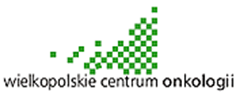 specyfikacja warunkÓw zamówieniazAMAWIAJĄCY:Wielkopolskie Centrum Onkologiiul. Garbary 15, 61-866 PoznańZaprasza do złożenia oferty w postępowaniu o udzielenie zamówienia publicznego prowadzonego w trybie przetargu nieograniczonego na dostawy o wartości zamówienia przekraczającej progi unijne, o jakich stanowi art. 3 ustawy z 11.09.2019 r. - Prawo zamówień publicznych (tj. Dz. U.           z 2023 r. poz. 1605 ze zm) - dalej Pzp.Zakup i dostawa komputerów, urządzeń peryferyjnych i oprogramowania – 15 pakietów.Przedmiotowe postępowanie prowadzone jest przy użyciu środków komunikacji elektronicznej. Składanie ofert następuje za pośrednictwem platformy zakupowej dostępnej pod adresem internetowym: www.platformazakupowa.plNr postępowania: 121/2023Poznań, dnia  20.11.2023I.	NAZWA ORAZ ADRES ZAMAWIAJĄCEGOWielkopolskie Centrum Onkologiiul. Garbary 15, 61-866 Poznańtel.: 61/88 50 500, faks: 61/85 21 948REGON: 000291204, NIP: 778-13-42-057Dział Zamówień Publicznych i Zaopatrzeniatel.: 61/88 50 643 (644), faks: 61/88 50 698Godziny pracy: od poniedziałku do piątku od 7.25 do 15.00Adres strony internetowej prowadzonego postępowania: www.platformazakupowa.pl/pn/wcoNa tej stronie udostępniane będą zmiany i wyjaśnienia treści SWZ oraz inne dokumenty zamówienia bezpośrednio związane z postępowaniem o udzielenie zamówieniaAdres poczty elektronicznej: zaopatrzenie@wco.pl	II.	OCHRONA DANYCH OSOBOWYCHWszelkie informacje dotyczące ochrony danych osobowych zawarte są w następujących załącznikach do SWZ tj.:- załącznik nr 9 do SWZ – klauzula obowiązku informacyjnego – uczestnik postępowania,- załącznik nr 10 do SWZ – klauzula obowiązku informacyjnego – osoba fizyczna, której dane są przetwarzane w związku z realizacją umowy,Strony zobowiązują się do wypełnienia obowiązków informacyjnych względem osób realizujących umowę.III.	TRYB UDZIELENIA ZAMÓWIENIA1. Niniejsze postępowanie prowadzone jest w trybie przetargu nieograniczonego na podstawie ustawy z dnia 11.09.2019 r. Prawo zamówień publicznych (tj. Dz. U. z 2022 r. poz. 1710 ze zm) zwanej dalej "ustawą Pzp lub Pzp" oraz niniejszej Specyfikacji Warunków Zamówienia, zwaną dalej "SWZ".2.	Szacunkowa wartość zamówienia przekracza kwotę określoną w obwieszczeniu Prezesa Urzędu Zamówień Publicznych wydanym na podstawie art. 3 ust. 2 ustawy Pzp.3.	Zamawiający nie przewiduje zastosowania tzw. procedury odwróconej, o której mowa w art. 139 ust. 1 ustawy Pzp.4.	Zgodnie z art. 257 ustawy Pzp, Zamawiający przewiduje możliwość unieważnienia przedmiotowego postępowania, jeżeli środki publiczne, które Zamawiający zamierzał przeznaczyć na sfinansowanie całości lub części zamówienia, nie zostały mu przyznane – nie dotyczy.5.	Zamawiający dopuszcza możliwość składania ofert częściowych.6.  Zamawiający nie dopuszcza możliwości złożenia oferty wariantowej.7.  Zamawiający nie przewiduje możliwości przeprowadzenia aukcji elektronicznej.8.  Zamawiający nie przewiduje możliwości złożenia oferty w postaci katalogów elektronicznych.9.	Zamawiający nie prowadzi postępowania w celu zawarcia umowy ramowej.10. Zamawiający nie zastrzega możliwości ubiegania się o udzielenie zamówienia wyłącznie przez Wykonawców, o których mowa w art. 94 ustawy Pzp.11. Zamawiający określa poniżej wymagania związane z realizacją zamówienia w zakresie zatrudnienia przez Wykonawcę lub Podwykonawcę na podstawie stosunku pracy osób wykonujących wskazane przez Zamawiającego czynności w zakresie realizacji zamówienia, polegające na wykonywaniu pracy w sposób określony w art. 22 § 1 ustawy z dnia 26 czerwca 1974 r. - Kodeks pracy (Dz. U. z 2019 r. poz. 1040, 1043 i 1495) – nie dotyczy.12. Zamawiający nie określa dodatkowych wymagań związanych z zatrudnianiem osób, o których mowa w art. 96 ust. 2 pkt 2 ustawy Pzp.IV.	OPIS PRZEDMIOTU ZAMÓWIENIA1. Przedmiotem zamówienia jest Zakup i dostawa komputerów, urządzeń peryferyjnych                                  i oprogramowania.2.	Wspólny Słownik Zamówień CPV: 30200000-1- urządzenia komputerowe.3. Postępowanie podzielone jest na 15 pakietów. Szczegółowe wymagania zawarte są w Opisie przedmiotu zamówienia (OPZ) stanowiącym Załącznik nr 2 do SWZ.5. Szczegółowy opis oraz sposób realizacji zamówienia zawarty jest we wzorze umowy, stanowiącym Załącznik 6 do SWZ.6. Zamawiający nie przewiduje możliwości udzielania zamówień, o których mowa w art. 214 ust. 1 pkt 8 ustawy Pzp. INFORMACJA O PRZEDMIOTOWYCH ŚRODKACH DOWODOWYCHPrzedmiotowe środki dowodowe opisane zostały w części XIX pkt. 4 lit. c) i d) niniejszej SWZ.Jeżeli Wykonawca nie złoży przedmiotowych środków dowodowych lub złożone przedmiotowe środki dowodowe będą niekompletne, Zamawiający wezwie do ich złożenia lub uzupełnienia               w wyznaczonym terminie. Postanowień ust. 2 nie stosuje się, jeżeli przedmiotowy środek dowodowy służy potwierdzeniu zgodności z cechami lub kryteriami określonymi w opisie kryteriów oceny ofert lub pomimo złożenia przedmiotowego środka dowodowego oferta podlega odrzuceniu albo zachodzą przesłanki unieważnienia postępowania.WIZJA LOKALNAZamawiający informuje, że nie wymaga odbycia wizji lokalnej lub sprawdzenia dokumentów dotyczących zamówienia, jakie znajdują się w dyspozycji Zamawiającego, a jakie będą udostępniane podmiotom zgłaszającym chęć udziału w postępowaniu. VII.	PODWYKONAWSTWO1. Wykonawca może powierzyć wykonanie części zamówienia podwykonawcy (podwykonawcom). 2.	Zamawiający nie zastrzega obowiązku osobistego wykonania przez Wykonawcę kluczowych części zamówienia. 3.	Zamawiający wymaga, aby w przypadku powierzenia części zamówienia Podwykonawcom, Wykonawca wskazał w ofercie części zamówienia, których wykonanie zamierza powierzyć Podwykonawcom oraz podał (o ile są mu wiadome na tym etapie) nazwy (firmy), dane kontaktowe oraz przedstawicieli tych Podwykonawców.4.	Powierzenie części zamówienia Podwykonawcom nie zwalnia Wykonawcy  z odpowiedzialności za należyte wykonanie zamówienia.VIII.	TERMIN WYKONANIA ZAMÓWIENIATermin realizacji zamówienia – realizacja jednorazowa w terminie do 60 dni od dnia podpisania umowy.Szczegółowe zagadnienia dotyczące terminu realizacji umowy uregulowane są we wzorze umowy stanowiącym Załącznik nr 6 do SWZ.PROJEKTOWANE POSTANOWIENIA UMOWY W SPRAWIE ZAMÓWIENIA PUBLICZNEGO, KTÓRE ZOSTANĄ WPROWADZONE DO TREŚCI TEJ UMOWYZ Wykonawcą, którego oferta, w poszczególnych pakietach, zostanie wybrana jako najkorzystniejsza, zostanie zawarta umowa, której istotne postanowienia zawarte są we wzorze umowy, stanowiącym Załącznik nr 4 do SWZ. Zamawiający, zgodnie z art. 454-455 ustawy Pzp, przewiduje możliwość dokonania zmian postanowień zawartej umowy w sprawie zamówienia publicznego, w sposób i na warunkach określonych w projekcie umowy.Zmiana umowy wymaga dla swej ważności, pod rygorem nieważności, zachowania formy pisemnej.PODSTAWY WYKLUCZENIA Z POSTĘPOWANIAZ postępowania o udzielenie zamówienia wyklucza się Wykonawców, w stosunku, do których zachodzi którakolwiek z okoliczności wskazanych w art. 108 ust. 1 ustawy Pzp:         1) będącego osobą fizyczną, którego prawomocnie skazano za przestępstwo:a) udziału w zorganizowanej grupie przestępczej albo związku mającym na celu popełnienie przestępstwa lub przestępstwa skarbowego, o którym mowa w art. 258 Kodeksu karnego,b) handlu ludźmi, o którym mowa w art. 189a Kodeksu karnego,c) o którym mowa w art. 228–230a, art. 250a Kodeksu karnego, w art. 46 - 48 ustawy                   z dnia 25 czerwca 2010 r. o sporcie (Dz. U. z 2020 r. poz. 1133 oraz z 2021 r. poz. 2054) lub w art. 54 ust.1-4 ustawy z dnia 12 maja 2011 r. o refundacji leków, środków spożywczych specjalnego przeznaczenia żywieniowego oraz wyrobów medycznych (Dz. U. z 2021 r. poz. 523, 1292, 1559 i 2054),d) finansowania przestępstwa o charakterze terrorystycznym, o którym mowa w art. 165a Kodeksu karnego, lub przestępstwo udaremniania lub utrudniania stwierdzenia przestępnego pochodzenia pieniędzy lub ukrywania ich pochodzenia, o którym mowa w art. 299 Kodeksu karnego,e) o charakterze terrorystycznym, o którym mowa w art. 115 § 20 Kodeksu karnego, lub mające na celu popełnienie tego przestępstwa,f) powierzenia wykonywania pracy małoletniemu cudzoziemcowi, o którym mowa w art. 9 ust. 2 ustawy z dnia 15 czerwca 2012 r. o skutkach powierzania wykonywania pracy cudzoziemcom przebywającym wbrew przepisom na terytorium Rzeczypospolitej Polskiej (Dz. U. poz. 769 oraz z 2020 r. poz. 2023),g) przeciwko obrotowi gospodarczemu, o których mowa w art. 296–307 Kodeksu karnego, przestępstwo oszustwa, o którym mowa w art. 286 Kodeksu karnego, przestępstwo przeciwko wiarygodności dokumentów, o których mowa w art. 270–277d Kodeksu karnego, lub przestępstwo skarbowe,h) o którym mowa w art. 9 ust. 1 i 3 lub art. 10 ustawy z dnia 15 czerwca 2012 r. o skutkach powierzania wykonywania pracy cudzoziemcom przebywającym wbrew przepisom na terytorium Rzeczypospolitej Polskiej – lub za odpowiedni czyn zabroniony określony w przepisach prawa obcego;2) jeżeli urzędującego członka jego organu zarządzającego lub nadzorczego, wspólnika spółki w spółce jawnej lub partnerskiej albo komplementariusza w spółce komandytowej lub komandytowo-akcyjnej lub prokurenta prawomocnie skazano za przestępstwo, o którym mowa w pkt 1;3)  wobec którego wydano prawomocny wyrok sądu lub ostateczną decyzję administracyjną             o zaleganiu z uiszczeniem podatków, opłat lub składek na ubezpieczenie społeczne lub zdrowotne, chyba że Wykonawca odpowiednio przed upływem terminu do składania wniosków o dopuszczenie do udziału w postępowaniu albo przed upływem terminu składania ofert dokonał płatności należnych podatków, opłat lub składek na ubezpieczenie społeczne lub zdrowotne wraz z odsetkami lub grzywnami lub zawarł wiążące porozumienie w sprawie spłaty tych należności;4)  wobec którego prawomocnie orzeczono zakaz ubiegania się o zamówienia publiczne;5) jeżeli Zamawiający może stwierdzić, na podstawie wiarygodnych przesłanek, że Wykonawca zawarł z innymi Wykonawcami porozumienie mające na celu zakłócenie konkurencji,               w szczególności jeżeli należąc do tej samej grupy kapitałowej w rozumieniu ustawy z dnia 16 lutego 2007 r. o ochronie konkurencji i konsumentów, złożyli odrębne oferty, oferty częściowe lub wnioski o dopuszczenie do udziału w postępowaniu, chyba że wykażą, że przygotowali te oferty lub wnioski niezależnie od siebie;6) jeżeli, w przypadkach, o których mowa w art. 85 ust. 1 ustawy Pzp, doszło do zakłócenia konkurencji wynikającego z wcześniejszego zaangażowania tego Wykonawcy lub podmiotu, który należy z Wykonawcą do tej samej grupy kapitałowej w rozumieniu ustawy z dnia 16 lutego 2007 r. o ochronie konkurencji i konsumentów, chyba że spowodowane tym zakłócenie konkurencji może być wyeliminowane w inny sposób niż przez wykluczenie Wykonawcy z udziału w postępowaniu o udzielenie zamówienia.Zamawiający nie przewiduje wykluczenia Wykonawcy na podstawie art. 109 ust.1 ustawy Pzp.Wykluczenie Wykonawcy następuje zgodnie z art. 111 ustawy Pzp. Wykonawca nie podlega wykluczeniu w okolicznościach określonych w art. 108 ust. 1 pkt 1, 2  i 5 ustawy Pzp lub art. 109 ust. 1 pkt 2-5 i 7-10 ustawy Pzp, jeżeli udowodni Zamawiającemu, że spełnił łącznie przesłanki wskazane w art. 110 ust. 2 ustawy Pzp. Zamawiający oceni, czy podjęte przez Wykonawcę czynności, o których mowa w art. 110 ust. 2 ustawy Pzp, są wystarczające do wykazania jego rzetelności, uwzględniając wagę                          i szczególne okoliczności czynu Wykonawcy. Jeżeli podjęte przez Wykonawcę czynności nie są wystarczające do wykazania jego rzetelności, Zamawiający wyklucza Wykonawcę.XI.	WARUNKI UDZIAŁU W POSTĘPOWANIU1. O udzielenie zamówienia mogą ubiegać się Wykonawcy, którzy nie podlegają wykluczeniu,  na zasadach określonych w Rozdziale X SWZ, oraz spełniają określone przez Zamawiającego warunki udziału w postępowaniu.2.	O udzielenie zamówienia mogą ubiegać się Wykonawcy, którzy spełniają warunki dotyczące:1)	zdolności do występowania w obrocie gospodarczym:Zamawiający nie stawia warunku w powyższym zakresie.2)	uprawnień do prowadzenia określonej działalności gospodarczej lub zawodowej,          o ile wynika to z odrębnych przepisów:Zamawiający nie stawia warunku w powyższym zakresie.3)	sytuacji ekonomicznej lub finansowej:Zamawiający nie stawia warunku w powyższym zakresie.4)	zdolności technicznej lub zawodowej:Zamawiający nie stawia warunku w powyższym zakresie.3.	Zamawiający, w stosunku do Wykonawców wspólnie ubiegających się o udzielenie zamówienia, w odniesieniu do warunku dotyczącego zdolności technicznej lub zawodowej, o ile dotyczy, dopuszcza łączne spełnianie warunku przez Wykonawców.4.	Zamawiający, na każdym etapie postępowania, może uznać, że Wykonawca nie posiada wymaganych zdolności, jeżeli posiadanie przez Wykonawcę sprzecznych interesów,                                w szczególności zaangażowanie zasobów technicznych lub zawodowych Wykonawcy w inne przedsięwzięcia gospodarcze Wykonawcy może mieć negatywny wpływ na realizację zamówienia. XII.	OŚWIADCZENIA I DOKUMENTY, JAKIE ZOBOWIĄZANI SĄ DOSTARCZYĆ WYKONAWCY W CELU WYKAZANIA BRAKU PODSTAW WYKLUCZENIA ORAZ POTWIERDZENIA SPEŁNIANIA WARUNKÓW UDZIAŁU W POSTĘPOWANIU1. Do oferty Wykonawca zobowiązany jest dołączyć aktualne na dzień składania ofert oświadczenie, że nie podlega wykluczeniu oraz spełnia warunki udziału w postępowaniu. Przedmiotowe oświadczenie Wykonawca składa w formie Jednolitego Europejskiego Dokumentu Zamówienia (ESPD), stanowiącego Załącznik nr 2 do Rozporządzenia Wykonawczego Komisji (EU) 2016/7 z dnia 5 stycznia 2016 r. ustanawiającego standardowy formularz jednolitego europejskiego dokumentu zamówienia. Informacje zawarte w ESPD stanowią wstępne potwierdzenie, że Wykonawca nie podlega wykluczeniu oraz spełnia warunki udziału                               w postępowaniu.2.	Zamawiający informuje, iż instrukcję wypełnienia ESPD oraz edytowalną wersję formularza ESPD można znaleźć pod adresem: https://www.uzp.gov.pl/baza-wiedzy/prawo-zamowien-publicznych-regulacje/prawo-krajowe/jednolity-europejski-dokument-zamowienia. Zamawiający zaleca wypełnienie ESPD za pomocą serwisu dostępnego pod adresem: https://espd.uzp.gov.pl/. W tym celu przygotowany przez Zamawiającego Jednolity Europejski Dokument Zamówienia (ESPD) w formacie *.xml, stanowiący Załącznik nr 5 do SWZ, należy zaimportować do wyżej wymienionego serwisu oraz postępując zgodnie z zamieszczoną tam instrukcją wypełnić wzór elektronicznego formularza ESPD, z zastrzeżeniem poniższych uwag:1)	w Części II Sekcji D ESPD (Informacje dotyczące Podwykonawców, na których zdolności Wykonawca nie polega) Wykonawca oświadcza czy zamierza zlecić osobom trzecim podwykonawstwo jakiejkolwiek części zamówienia (w przypadku twierdzącej odpowiedzi podaje ponadto, o ile jest to wiadome, wykaz proponowanych Podwykonawców), natomiast Wykonawca nie jest zobowiązany do przedstawienia w odniesieniu do tych Podwykonawców odrębnych ESPD, zawierających informacje wymagane w Części II Sekcja A i B oraz w Części III;2)	w Części IV Zamawiający żąda jedynie ogólnego oświadczenia dotyczącego wszystkich kryteriów kwalifikacji (sekcja α), bez wypełniania poszczególnych Sekcji A, B, C i D;3)	Część V (Ograniczenie liczby kwalifikujących się kandydatów) należy pozostawić niewypełnioną.3.	Zamawiający, przed wyborem najkorzystniejszej oferty, wzywa Wykonawcę, którego oferta została najwyżej oceniona, do złożenia w wyznaczonym terminie, nie krótszym niż 10 dni, aktualnych na dzień złożenia podmiotowych środków dowodowych:1) Oświadczenie Wykonawcy w zakresie art. 108 ust. 1 pkt 5 ustawy Pzp, o braku przynależności do tej samej grupy kapitałowej, w rozumieniu ustawy z dnia 16.02.2007 r.                 o ochronie konkurencji i konsumentów (Dz. U. z 2020 r. poz. 1076 i 1086), z innym Wykonawcą, który złożył odrębną ofertę, ofertę częściową lub wniosek o dopuszczenie do udziału w postępowaniu, albo oświadczenia o przynależności do tej samej grupy kapitałowej wraz z dokumentami lub informacjami potwierdzającymi przygotowanie oferty, oferty częściowej lub wniosku o dopuszczenie do udziału w postępowaniu niezależnie od innego Wykonawcy należącego do tej samej grupy kapitałowej – wzór oświadczenia stanowi Załącznik nr 7 do SWZ;2)  Oświadczenie Wykonawcy o aktualności informacji zawartych w oświadczeniu, o którym mowa w art. 125 ust. 1 ustawy Pzp w zakresie odnoszącym się do podstaw wykluczenia wskazanych w art. 108 ust. 1 pkt 3-6 ustawy Pzp - wzór oświadczenia stanowi Załącznik nr 8 do SWZ. 3)  Informacja z Krajowego Rejestru Karnego w zakresie dotyczącym podstaw wykluczenia wskazanych w art. 108 ust. 1 pkt 1, 2 i 4 ustawy Pzp sporządzona nie wcześniej niż 6 miesięcy przed jej złożeniem.4.	Jeżeli Wykonawca ma siedzibę lub miejsce zamieszkania poza granicami Rzeczypospolitej Polskiej:1) zamiast dokumentów, o których mowa w ust. 3 pkt 3 składa informację z odpowiedniego rejestru, takiego jak rejestr sądowy, albo, w przypadku braku takiego rejestru, inny równoważny dokument wydany przez właściwy organ sądowy lub administracyjny kraju,                 w którym Wykonawca ma siedzibę lub miejsce zamieszkania lub miejsce zamieszkania ma osoba, której dotyczy informacja albo dokument - wystawione nie wcześniej niż 6 miesięcy przed jego złożeniem.5.	Jeżeli w kraju, w którym Wykonawca ma siedzibę lub miejsce zamieszkania lub miejsce zamieszkania ma osoba, której dotyczy informacja albo dokument, nie wydaje się dokumentów, o których mowa w ust. 4 lub gdy dokumenty te nie odnoszą się do wszystkich przypadków wskazanych w SWZ, zastępuje się je odpowiednio w całości lub w części dokumentem zawierającym odpowiednio oświadczenie Wykonawcy, ze wskazaniem osoby albo osób uprawnionych do jego reprezentacji, lub oświadczenie osoby, której dokument miał dotyczyć, złożone pod przysięgą, lub, jeżeli w kraju, w którym Wykonawca ma siedzibę lub miejsce zamieszkania lub miejsce zamieszkania ma osoba, której dotyczy informacja albo dokument, nie ma przepisów o oświadczeniu pod przysięgą, złożone przed organem sądowym lub administracyjnym, notariuszem, organem samorządu zawodowego lub gospodarczego, właściwym ze względu na siedzibę lub miejsce zamieszkania Wykonawcy lub miejsce zamieszkania osoby, której dotyczy informacja albo dokument. Wymagania dotyczące terminu wystawienia dokumentów lub oświadczeń są analogiczne jak w ust. 4.6.	Zamawiający nie wzywa do złożenia podmiotowych środków dowodowych, jeżeli może je uzyskać za pomocą bezpłatnych i ogólnodostępnych baz danych, w szczególności rejestrów publicznych w rozumieniu ustawy z dnia 17.02.2005 r. o informatyzacji działalności podmiotów realizujących zadania publiczne, o ile Wykonawca wskazał w jednolitym dokumencie dane umożliwiające dostęp do tych środków, a także wówczas, gdy podmiotowym środkiem dowodowym jest oświadczenie, którego treść odpowiada zakresowi oświadczenia, o którym mowa w art. 125 ust. 1 ustawy Pzp. Wykonawca nie jest zobowiązany do złożenia podmiotowych środków dowodowych, które Zamawiający posiada, jeżeli Wykonawca wskaże te środki oraz potwierdzi ich prawidłowość i aktualność.7.	W zakresie nieuregulowanym ustawą Pzp lub niniejszą SWZ do oświadczeń i dokumentów składanych przez Wykonawcę w postępowaniu, zastosowanie mają przepisy rozporządzenia Ministra Rozwoju, Pracy i Technologii z dnia 23 grudnia 2020 r. w sprawie podmiotowych środków dowodowych oraz innych dokumentów lub oświadczeń, jakich może żądać Zamawiający od Wykonawcy (Dz. U. z 2020 r. poz. 2415; zwanym dalej "r.p.ś.d.") oraz przepisy rozporządzenia Prezesa Rady Ministrów z dnia 30 grudnia 2020 r. w sprawie sposobu sporządzania  i przekazywania informacji oraz wymagań technicznych dla dokumentów elektronicznych oraz środków komunikacji elektronicznej w postępowaniu o udzielenie zamówienia publicznego lub konkursie  (Dz.U. z 2020 r. poz. 2452 zwanym dalej "r.d.e.").XIII.	POLEGANIE NA ZASOBACH INNYCH PODMIOTÓW – nie dotyczyXIV.	INFORMACJA DLA WYKONAWCÓW WSPÓLNIE UBIEGAJĄCYCH SIĘ O UDZIELENIE ZAMÓWIENIA (SPÓŁKI CYWILNE/ KONSORCJA)1. Wykonawcy mogą wspólnie ubiegać się o udzielenie zamówienia. W takim przypadku Wykonawcy ustanawiają pełnomocnika do reprezentowania ich w postępowaniu albo do reprezentowania                  i zawarcia umowy w sprawie zamówienia publicznego. Pełnomocnictwo winno być załączone do oferty w postaci elektronicznej.2.	W przypadku Wykonawców wspólnie ubiegających się o udzielenie zamówienia, Jednolity Europejski Dokument Zamówienia (ESPD) składa każdy z Wykonawców wspólnie ubiegających się o zamówienie. Oświadczenie to wstępnie potwierdza spełnianie warunków udziału                        w postępowaniu oraz brak podstaw do wykluczenia w zakresie, w którym każdy z Wykonawców wykazuje spełnianie warunków udziału w postępowaniu oraz brak podstaw do wykluczenia.3.	Oświadczenia i dokumenty potwierdzające brak podstaw do wykluczenia z postępowania,                  w tym oświadczenie dotyczące przynależności lub braku przynależności do tej samej grupy kapitałowej, składa każdy z Wykonawców wspólnie ubiegających się o zamówienie.XV. INFORMACJA O ŚRODKACH KOMUNIKACJI ELEKTRONICZNEJ, PRZY UŻYCIU, KTÓRYCH ZAMAWIAJĄCY BĘDZIE KOMUNIKOWAŁ SIĘ Z WYKONAWCĄ ORAZ INFORMACJE O WYMAGANIACH TECHNICZNYCH I ORGANIZACYJNYCH SPORZĄDZANIA, WYSYŁANIA I ODBIERANIA KOMUNIKACJI ELEKTRONICZNEJ.Postępowanie prowadzone jest w języku polskim w formie elektronicznej za pośrednictwem platformy zakupowej pod adresem www.platformazakupowa.pl/pn/wco lub w przypadku wystąpienia problemów technicznych poprzez pocztę elektroniczną (zaopatrzenie@wco.pl). W celu skrócenia czasu udzielenia odpowiedzi na pytania, komunikacja między Zamawiającym  a Wykonawcami, w zakresie:- przesyłania Zamawiającemu pytań do treści SWZ;- przesyłania odpowiedzi na wezwanie Zamawiającego do złożenia podmiotowych środków dowodowych;- przesyłania odpowiedzi na wezwanie Zamawiającego do złożenia/poprawienia/uzupełnienia oświadczenia, o którym mowa w art. 125 ust. 1 ustawy Pzp, podmiotowych środków dowodowych, innych dokumentów lub oświadczeń składanych w postępowaniu;- przesyłania odpowiedzi na wezwanie Zamawiającego do złożenia wyjaśnień dotyczących treści oświadczenia, o którym mowa w art. 125 ust. 1 ustawy Pzp lub złożonych podmiotowych środków dowodowych lub innych dokumentów lub oświadczeń składanych w postępowaniu;- przesyłania odpowiedzi na wezwanie Zamawiającego do złożenia wyjaśnień dot. treści przedmiotowych środków dowodowych;- przesłania odpowiedzi na inne wezwania Zamawiającego wynikające z ustawy - Prawo zamówień publicznych;- przesyłania wniosków, informacji, oświadczeń Wykonawcy;- przesyłania odwołania/inne   odbywa się za pośrednictwem platformazakupowa.pl i formularza „Wyślij wiadomość do Zamawiającego”.      Za datę przekazania (wpływu) oświadczeń, wniosków, zawiadomień oraz informacji przyjmuje się datę ich przesłania za pośrednictwem platformazakupowa.pl poprzez kliknięcie przycisku  „Wyślij wiadomość do Zamawiającego”, po których pojawi się komunikat, że wiadomość została wysłana do Zamawiającego.Zamawiający będzie przekazywał Wykonawcom informacje w formie elektronicznej za pośrednictwem platformazakupowa.pl. Informacje dotyczące odpowiedzi na pytania, zmiany specyfikacji, zmiany terminu składania i otwarcia ofert Zamawiający będzie zamieszczał na platformie w sekcji “Komunikaty”. Korespondencja, której zgodnie z obowiązującymi przepisami adresatem jest konkretny Wykonawca, będzie przekazywana w formie elektronicznej za pośrednictwem platformazakupowa.pl do konkretnego Wykonawcy.Wykonawca, jako podmiot profesjonalny ma obowiązek sprawdzania komunikatów i wiadomości bezpośrednio na platformazakupowa.pl przesłanych przez Zamawiającego, gdyż system powiadomień może ulec awarii lub powiadomienie może trafić do folderu SPAM.Zamawiający, zgodnie z Rozporządzeniem Prezesa Rady Ministrów z dnia 30 grudnia 2020 r.               w sprawie sposobu sporządzania i przekazywania informacji oraz wymagań technicznych dla dokumentów elektronicznych oraz środków komunikacji elektronicznej w postępowaniu                           o udzielenie zamówienia publicznego lub konkursie (Dz. U. z 2020 r. poz. 2452), określa niezbędne wymagania sprzętowo - aplikacyjne umożliwiające pracę na platformazakupowa.pl  tj.:stały dostęp do sieci Internet o gwarantowanej przepustowości nie mniejszej niż 512 kb/s,komputer klasy PC lub MAC o następującej konfiguracji: pamięć min. 2 GB Ram, procesor Intel IV 2 GHZ lub jego nowsza wersja, jeden z systemów operacyjnych - MS Windows 7, Mac Os x 10 4, Linux, lub ich nowsze wersje,zainstalowana dowolna, inna przeglądarka internetowa niż Internet Explorer,włączona obsługa JavaScript,zainstalowany program Adobe Acrobat Reader lub inny obsługujący format plików.pdf,szyfrowanie na platformazakupowa.pl odbywa się za pomocą protokołu TLS 1.3.oznaczenie czasu odbioru danych przez platformę zakupową stanowi datę oraz dokładny czas (hh:mm:ss) generowany wg. czasu lokalnego serwera synchronizowanego z zegarem Głównego Urzędu Miar.Wykonawca, przystępując do niniejszego postępowania o udzielenie zamówienia publicznego:akceptuje warunki korzystania z platformazakupowa.pl określone w Regulaminie zamieszczonym na stronie internetowej pod linkiem  w zakładce „Regulamin" oraz uznaje go za wiążący,zapoznał i stosuje się do Instrukcji składania ofert/wniosków dostępnej pod linkiem. Zamawiający nie ponosi odpowiedzialności za złożenie oferty w sposób niezgodny                       z Instrukcją korzystania z platformazakupowa.pl, w szczególności za sytuację, gdy Zamawiający zapozna się z treścią oferty przed upływem terminu składania ofert (np. złożenie oferty w zakładce „Wyślij wiadomość do Zamawiającego”). Taka oferta zostanie uznana przez Zamawiającego za ofertę handlową i nie będzie brana pod uwagę w przedmiotowym postępowaniu, ponieważ nie został spełniony obowiązek narzucony w art. 221 ustawy Pzp.Zamawiający informuje, że instrukcje korzystania z platformazakupowa.pl dotyczące                              w szczególności logowania, składania wniosków o wyjaśnienie treści SWZ, składania ofert oraz innych czynności podejmowanych w niniejszym postępowaniu przy użyciu platformazakupowa.pl znajdują się w zakładce „Instrukcje dla Wykonawców" na stronie internetowej pod adresem: https://platformazakupowa.pl/strona/45-instrukcje.Formaty plików wykorzystywanych przez Wykonawców powinny być zgodne                                     z “OBWIESZCZENIEM PREZESA RADY MINISTRÓW z dnia 9 listopada 2017 r. w sprawie ogłoszenia jednolitego tekstu rozporządzenia Rady Ministrów w sprawie Krajowych Ram Interoperacyjności, minimalnych wymagań dla rejestrów publicznych i wymiany informacji                 w postaci elektronicznej oraz minimalnych wymagań dla systemów teleinformatycznych”.Zamawiający rekomenduje wykorzystanie formatów: .pdf .doc .xls .jpg (.jpeg)                                     ze szczególnym wskazaniem na .pdfW celu ewentualnej kompresji danych Zamawiający rekomenduje wykorzystanie jednego                  z formatów:.zip .7ZWśród formatów powszechnych a NIE występujących w rozporządzeniu występują:.rar .gif .bmp .numbers .pages. Dokumenty złożone w takich plikach zostaną uznane za złożone nieskutecznie.Zamawiający zwraca uwagę na ograniczenia wielkości plików podpisywanych profilem zaufanym, który wynosi max 10MB, oraz na ograniczenie wielkości plików podpisywanych              w aplikacji eDoApp służącej do składania podpisu osobistego, który wynosi max 5MB.Ze względu na niskie ryzyko naruszenia integralności pliku oraz łatwiejszą weryfikację podpisu, Zamawiający zaleca, w miarę możliwości, przekonwertowanie plików składających się na ofertę na format.pdf i opatrzenie ich podpisem kwalifikowanym PAdES. Pliki w innych formatach niż PDF zaleca się opatrzyć zewnętrznym podpisem XAdES. Wykonawca powinien pamiętać, aby plik z podpisem przekazywać łącznie z dokumentem podpisywanym.Zamawiający zaleca, aby w przypadku podpisywania pliku przez kilka osób, stosować podpisy tego samego rodzaju. Podpisywanie różnymi rodzajami podpisów np. osobistym                   i kwalifikowanym może doprowadzić do problemów w weryfikacji plików. Zamawiający zaleca, aby Wykonawca z odpowiednim wyprzedzeniem przetestował możliwość prawidłowego wykorzystania wybranej metody podpisania plików oferty.Zaleca się, aby komunikacja z Wykonawcami odbywała się tylko na Platformie za pośrednictwem formularza “Wyślij wiadomość do Zamawiającego”, nie za pośrednictwem adresu email.Osobą składającą ofertę powinna być osoba kontaktowa podawana w dokumentacji.Ofertę należy przygotować z należytą starannością dla podmiotu ubiegającego się                          o udzielenie zamówienia publicznego i zachowaniem odpowiedniego odstępu czasu do zakończenia przyjmowania ofert/wniosków. Sugerujemy złożenie oferty na 24 godziny przed terminem składania ofert/wniosków.Podczas podpisywania plików zaleca się stosowanie algorytmu skrótu SHA2 zamiast SHA1.  Jeśli Wykonawca pakuje dokumenty np. w plik ZIP zalecamy wcześniejsze podpisanie każdego ze skompresowanych plików. Zamawiający rekomenduje wykorzystanie podpisu z kwalifikowanym znacznikiem czasu.Zamawiający zaleca, aby nie wprowadzać jakichkolwiek zmian w plikach po podpisaniu ich podpisem kwalifikowanym. Może to skutkować naruszeniem integralności plików,                               co równoważne będzie z koniecznością odrzucenia oferty w postępowaniu.W korespondencji kierowanej do Zamawiającego, Wykonawca powinien posługiwać się numerem postępowania.Wykonawca może zwrócić się do Zamawiającego z wnioskiem o wyjaśnienie treści SWZ.Zamawiający jest obowiązany udzielić wyjaśnień niezwłocznie, jednak nie później niż na 4 dni przed upływem terminu składania ofert, pod warunkiem, że wniosek o wyjaśnienie treści SWZ wpłynął do Zamawiającego nie później niż na 7 dni przed upływem terminu składania ofert. Jeżeli Zamawiający nie udzieli wyjaśnień w terminie, o którym mowa w ust. 12, przedłuża termin składania ofert o czas niezbędny do zapoznania się wszystkich zainteresowanych Wykonawców z wyjaśnieniami niezbędnymi do należytego przygotowania i złożenia ofert. W przypadku, gdy wniosek o wyjaśnienie treści SWZ nie wpłynął w terminie, o którym mowa w ust. 12, Zamawiający nie ma obowiązku udzielania wyjaśnień SWZ oraz obowiązku przedłużania terminu składania ofert.Przedłużenie terminu składania ofert, o którym mowa w ust.13, nie wpływa na bieg terminu składania wniosku o wyjaśnienie treści SWZ.INFORMACJE O SPOSOBIE KOMUNIKOWANIA SIĘ ZAMAWIAJĄCEGO                                 Z WYKONAWCAMI W INNY SPOSÓB NIŻ PRZY UŻYCIU ŚRODKÓW KOMUNIKACJI ELEKTRONICZNEJ, W PRZYPADKU ZAISTNIENIA JEDNEJ Z SYTUACJI OKREŚLONYCH W ART. 65 UST.1, ART. 66 I ART. 69Zamawiający nie przewiduje innego sposobu komunikacji niż opisany w rozdziale XV.WSKAZANIE OSÓB UPRAWNIONYCH DO KOMUNIKOWANIA SIĘ                                                      Z WYKONAWCAMI   Sprawy merytoryczne: Dariusz Kowalczyk, Z-ca kierownika Działu Informatyki, 691-164-777, dariusz.kowalczyk@wco.plMirosława Mocydlarz-Adamcewicz, Kierownik Działu Informatyki, 605-116-949, miroslawa.mocydlarz-adamcewicz@wco.plJacek Słupianek, Informatyk,  jacek.slupianek@wco.pl tel. kom. 504 526 552Sprawy proceduralne – Dział zamówień publicznych i zaopatrzenia – Sylwia Krzywiak, Katarzyna Witkowska, Tatiana Malinowska, tel. 61/88 50 643, ….644, …911, fax 61/88 50 698, adres e-mail: zaopatrzenie@wco.pl  TERMIN ZWIĄZANIA OFERTĄWykonawca będzie związany ofertą przez okres 90 dni, tj. do dnia 31.03.2024 r..                    Bieg terminu związania ofertą rozpoczyna się wraz z upływem terminu składania ofert.W przypadku, gdy wybór najkorzystniejszej oferty nie nastąpi przed upływem terminu związania ofertą wskazanego w ust. 1, Zamawiający przed upływem terminu związania ofertą zwraca się jednokrotnie do Wykonawców o wyrażenie zgody na przedłużenie tego terminu     o wskazywany przez niego okres, nie dłuższy niż 60 dni. Przedłużenie terminu związania ofertą wymaga złożenia przez Wykonawcę pisemnego oświadczenia o wyrażeniu zgody na przedłużenie terminu związania ofertą.W przypadku, gdy Zamawiający żąda wniesienia wadium, przedłużenie terminu związania ofertą, o którym mowa w ust. 2, następuje wraz z przedłużeniem okresu ważności wadium albo, jeżeli nie jest to możliwe, z wniesieniem nowego wadium na przedłużony okres związania ofertą.Odmowa wyrażenia zgody na przedłużenie terminu związania ofertą nie powoduje utraty wadium.XIX.	OPIS SPOSOBU PRZYGOTOWANIA OFERT ORAZ WYMAGANIA FORMALNE DOTYCZĄCE SKŁADANYCH OŚWIADCZEŃ I DOKUMENTÓW1.  Wykonawca może złożyć tylko jedną ofertę.2.	Treść oferty musi odpowiadać treści SWZ.3.	Na zawartość oferty składa się:wypełniony Formularz ofertowy stanowiący Załącznik nr 1 do SWZ,wypełniony (jeżeli dotyczy) i zatwierdzony przez Wykonawcę Opis przedmiotu zamówienia (OPZ) - tabela wymaganych parametrów technicznych stanowiący Załącznik nr 2 do SWZ.Wypełniony, dla każdego pakietu, na który składana jest oferta, Formularz cenowy stanowiący Załącznik nr 3 do SWZ4. Do oferty należy dołączyć:oświadczenie w formie Jednolitego Europejskiego Dokumentu Zamówienia (ESPD),                o którym mowa w Rozdziale XII ust. 1 SWZ;stosowne pełnomocnictwo osób podpisujących ofertę, (jeżeli dotyczy),ulotki, foldery, katalogi lub inne dokumenty, które zawierają potwierdzenie wszystkich wymaganych przez Zamawiającego parametrówprzedmiotowe środki dowodowe dla wybranych pakietów określone w Opisie przedmiotu zamówienia stanowiącym załącznik nr 2 do SWZ.5. Do oferty zaleca się dołączyć:a. odpis właściwego rejestru lub z centralnej ewidencji informacji o działalności gospodarczej, jeżeli odrębne przepisy wymagają wpisu do rejestru lub ewidencji lub inny dokument, w celu potwierdzenia umocowania osoby/osób podpisujących ofertę, pełnomocnictwa i pozostałe dokumenty złożone wraz z ofertąb. wypełnioną Tabelę oceny parametrów jakościowych stanowiącą Załącznik nr 4 do SWZ.            W przypadku jej niezłożenia wraz z ofertą Zamawiający przyzna Wykonawcy 0 pkt w kryterium jakość w danej pozycji.6.	Ofertę, w tym Jednolity Europejski Dokument Zamówienia (ESPD), sporządza się, pod rygorem nieważności, w formie elektronicznej (podpisanej kwalifikowanym podpisem elektronicznym).7. W przypadku, gdy oferta nie została podpisana przez osobę uprawnioną do reprezentacji Wykonawcy określoną w odpowiednim rejestrze lub innym dokumencie właściwym dla danej formy organizacyjnej Wykonawcy, do oferty należy dołączyć oryginał pełnomocnictwa, opatrzony kwalifikowanym podpisem elektronicznym lub elektroniczną kopię poświadczoną kwalifikowanym podpisem elektronicznym przez notariusza.8.	Oferta, wniosek oraz przedmiotowe środki dowodowe, (jeżeli były wymagane) składane elektronicznie muszą zostać podpisane elektronicznym kwalifikowanym podpisem.                          W procesie składania oferty, wniosku w tym przedmiotowych środków dowodowych na platformie, kwalifikowany podpis elektroniczny Wykonawca składa bezpośrednio na dokumencie, który następnie przesyła do systemu.9. Poświadczenia za zgodność z oryginałem dokonuje odpowiednio Wykonawca, podmiot, na którego zdolnościach lub sytuacji polega Wykonawca, Wykonawcy wspólnie ubiegający się             o udzielenie zamówienia publicznego albo podwykonawca, w zakresie dokumentów, które każdego z nich dotyczą. Poprzez oryginał należy rozumieć dokument podpisany kwalifikowanym podpisem elektronicznym przez osobę/osoby upoważnioną/upoważnione. Poświadczenie za zgodność z oryginałem następuje w formie elektronicznej podpisane kwalifikowanym podpisem elektronicznym przez osobę/osoby upoważnioną /upoważnione. Oferta powinna być:sporządzona na podstawie załączników niniejszej SWZ w języku polskim,złożona przy użyciu środków komunikacji elektronicznej tzn. za pośrednictwem platformazakupowa.pl,podpisana kwalifikowanym podpisem elektronicznym przez osobę/osoby upoważnioną/upoważnionePodpisy kwalifikowane wykorzystywane przez Wykonawców do podpisywania wszelkich plików muszą spełniać “Rozporządzenie Parlamentu Europejskiego i Rady w sprawie identyfikacji elektronicznej i usług zaufania w odniesieniu do transakcji elektronicznych na rynku wewnętrznym (eIDAS) (UE) nr 910/2014 - od 1 lipca 2016 roku”.W przypadku wykorzystania formatu podpisu XAdES zewnętrzny. Zamawiający wymaga dołączenia odpowiedniej ilości plików tj. podpisywanych plików z danymi oraz plików podpisu           w formacie XAdES.Zgodnie z art. 18 ust. 3 ustawy Pzp, nie ujawnia się informacji stanowiących tajemnicę przedsiębiorstwa, w rozumieniu przepisów o zwalczaniu nieuczciwej konkurencji. Jeżeli Wykonawca, nie później niż w terminie składania ofert, w sposób niebudzący wątpliwości zastrzegł, że nie mogą być one udostępniane oraz wykazał, załączając stosowne wyjaśnienia, iż zastrzeżone informacje stanowią tajemnicę przedsiębiorstwa. Na platformie w formularzu składania oferty znajduje się miejsce wyznaczone do dołączenia części oferty stanowiącej tajemnicę przedsiębiorstwa.Wykonawca, za pośrednictwem platformazakupowa.pl może przed upływem terminu do składania ofert wycofać ofertę. Sposób dokonywania wycofania oferty zamieszczono w instrukcji na stronie internetowej pod adresem: https://platformazakupowa.pl/strona/45-instrukcjeDokumenty i oświadczenia składane przez Wykonawcę powinny być w języku polskim, chyba, że w SWZ dopuszczono inaczej. W przypadku  załączenia dokumentów sporządzonych                       w innym języku niż dopuszczony, Wykonawca zobowiązany jest załączyć tłumaczenie na język polski.Zgodnie z definicją dokumentu elektronicznego z art. 3 ustęp 2 Ustawy o informatyzacji działalności podmiotów realizujących zadania publiczne, opatrzenie pliku zawierającego skompresowane dane kwalifikowanym podpisem elektronicznym jest jednoznaczne                              z podpisaniem oryginału dokumentu, z wyjątkiem kopii poświadczonych odpowiednio przez innego Wykonawcę ubiegającego się wspólnie z nim o udzielenie zamówienia, przez podmiot, na którego zdolnościach lub sytuacji polega Wykonawca, albo przez podwykonawcę.Maksymalny rozmiar jednego pliku przesyłanego za pośrednictwem dedykowanych formularzy do: złożenia, zmiany, wycofania oferty wynosi 150 MB natomiast przy komunikacji wielkość pliku to maksymalnie 500 MB.Wszystkie koszty związane z uczestnictwem w postępowaniu, w szczególności                                        z przygotowaniem i złożeniem ofert ponosi Wykonawca składający ofertę. Zamawiający nie przewiduje zwrotu kosztów udziału w postępowaniu.SPOSÓB ORAZ TERMIN SKŁADANIA I OTWARCIA OFERTOfertę wraz z wymaganymi dokumentami należy złożyć poprzez www.platformazakupowa.pl pod adresem www.platformazakupowa.pl/pn/wco do dnia 02.01.2024 r. do godz. 09.00Po wypełnieniu Formularza składania oferty lub wniosku i dołączenia  wszystkich wymaganych załączników należy kliknąć przycisk „Przejdź do podsumowania”.Oferta lub wniosek składana elektronicznie musi zostać podpisana elektronicznym podpisem kwalifikowanym. W procesie składania oferty za pośrednictwem platformazakupowa.pl, Wykonawca powinien złożyć podpis bezpośrednio na dokumentach przesłanych za pośrednictwem platformazakupowa.pl.Za datę złożenia oferty przyjmuje się datę jej przekazania w systemie (platformie) w drugim kroku składania oferty poprzez kliknięcie przycisku “Złóż ofertę” i wyświetlenie się komunikatu, że oferta została zaszyfrowana i złożona.Wykonawca po upływie terminu składania ofert nie może wycofać złożonej oferty.Najpóźniej przed otwarciem ofert, Zamawiający udostępni na stronie internetowej prowadzonego postępowania (www.platformazakupowa.pl) informację o kwocie, jaką zamierza przeznaczyć na sfinansowanie zamówienia.Otwarcie ofert nastąpi w dniu 02.01.2024 r. o godz. 10.00Otwarcie ofert nastąpi przy użyciu systemu teleinformatycznego - Platformy. W przypadku awarii tego systemu, która spowoduje brak możliwości otwarcia ofert w terminie określonym przez Zamawiającego, otwarcie ofert nastąpi niezwłocznie po usunięciu awarii.Niezwłocznie po otwarciu ofert, Zamawiający udostępni na stronie internetowej prowadzonego postępowania informacje o: 1)	nazwach albo imionach i nazwiskach oraz siedzibach lub miejscach prowadzonej działalności gospodarczej albo miejscach zamieszkania Wykonawców, których oferty zostały otwarte; 2)	cenach lub kosztach zawartych w ofertach.XXI.	OPIS SPOSOBU OBLICZENIA CENY OFERTY1. Wykonawca podaje cenę ofertową brutto na Formularzu Ofertowym, stanowiącym Załącznik nr 1 do SWZ, obliczoną na podstawie oferowanych pakietów.2.	Cena ofertowa brutto musi uwzględniać wszystkie koszty związane z realizacją przedmiotu zamówienia zgodnie z opisem przedmiotu zamówienia oraz postanowieniami umowy określonymi w niniejszej SWZ. Cena musi obejmować w szczególności koszty wytworzenia przedmiotu zamówienia, zapakowania, ubezpieczenia i dostarczenia do siedziby Zamawiającego. 3.	Cena oferty powinna być wyrażona w złotych polskich (PLN) z dokładnością do dwóch miejsc po przecinku.4.	Zamawiający nie przewiduje rozliczeń w walucie obcej.5.	Wyliczona cena oferty brutto będzie służyć do porównania złożonych ofert. 6.	Jeżeli w postępowaniu złożona będzie oferta, której wybór prowadziłby do powstania                            u Zamawiającego obowiązku podatkowego zgodnie z przepisami o podatku od towarów i usług, Zamawiający w celu oceny takiej oferty doliczy do przedstawionej w niej ceny podatek od towarów i usług, który miałby obowiązek rozliczyć zgodnie z tymi przepisami. W takim przypadku Wykonawca, składając ofertę, jest zobligowany poinformować Zamawiającego, że wybór jego oferty będzie prowadzić do powstania u Zamawiającego obowiązku podatkowego, wskazując nazwę (rodzaj) towaru lub usługi, których dostawa lub świadczenie będzie prowadzić do jego powstania, oraz wskazując ich wartość bez kwoty podatku.  XXII.	WYMAGANIA DOTYCZĄCE WADIUM Zamawiający nie wymaga zabezpieczenia oferty wadium.XXIII.	 OPIS KRYTERIÓW, KTÓRYMI ZAMAWIAJĄCY BĘDZIE SIĘ KIEROWAŁ PRZY WYBORZE OFERTY, WRAZ Z PODANIEM WAG TYCH KRYTERIÓW I SPOSOBU OCENY OFERT1.  Przy wyborze najkorzystniejszej oferty Zamawiający będzie się kierował następującymi kryteriami oceny ofert :Pakiet 1 – Laptop 15Cena – 60 %Jakość (aspekty środowiskowe – zużycie energii elektrycznej) – 20%Gwarancja – 20%Zasady oceny ofert: – kryterium cena – waga 60 %cena najniższa brutto                  C = --------------------------------------------------   x waga x 100		cena oferty ocenianej brutto* spośród wszystkich złożonych ofert niepodlegających odrzuceniu– kryterium jakość (aspekty środowiskowe – zużycie energii elektrycznej) – waga 20%Wymagany certyfikat Energy Star v 7.1 Parametr oceniany wg kryterium spełnia/nie spełnia.Laptop musi znajdować się na liście zgodności dostępnej na stronie www.energystar.gov                       – dopuszcza się wydruk ze strony internetowej.– kryterium gwarancja – waga 20%     okres gwarancji w ofercie badanej  - [minus] 24 miesiące  [okres minimalny]         G = ------------------------------------------------------------------------------------------------------------- x waga x 100    48 miesięcy [maksymalny okres gwarancji zgodnie z SWZ] - [minus] 24 miesiące [okres minimalny]W kryterium gwarancja  ocenie podlegać będzie wskazana przez Wykonawcę gwarancja na  urządzenie będące przedmiotem zamówienia. Zamawiający wymaga podania okresu gwarancji           w pełnych miesiącach. Minimalna wymagana przez Zamawiającego gwarancja wynosi                              24 miesiące. Maksymalny punktowany okres gwarancji to 48 miesięcy. W przypadku zaoferowania dłuższego okresu gwarancji, Zamawiający przyzna Wykonawcy punkty jak za 48 miesięcy, natomiast obowiązującym okresem gwarancji będzie okres podany przez Wykonawcę                w ofercie. Oferta Wykonawcy, który zaoferuje okres gwarancji krótszy niż wymagane 24 miesiące, zostanie odrzucona na podstawie art. 226 ust.1 pkt 5) ustawy Pzp, jako oferta, której treść jest niezgodna z warunkami zamówienia. W przypadku niepodania w ofercie okresu gwarancji przez Wykonawcę, Zamawiający uzna, że okres ten wynosi 24 m-ce. Pakiet 2 – Laptop 17Cena – 60 %Jakość (aspekty środowiskowe – zużycie energii elektrycznej) – 20%Gwarancja – 20%Zasady oceny ofert: – kryterium cena – waga 60 %cena najniższa brutto                  C = --------------------------------------------------   x waga x 100		cena oferty ocenianej brutto* spośród wszystkich złożonych ofert niepodlegających odrzuceniu– kryterium jakość (aspekty środowiskowe – zużycie energii elektrycznej) – waga 20%Wymagany certyfikat Energy Star v 7.1 Parametr oceniany wg kryterium spełnia/nie spełnia.Laptop musi znajdować się na liście zgodności dostępnej na stronie www.energystar.gov                          – dopuszcza się wydruk ze strony internetowej.– kryterium gwarancja – waga 20%     okres gwarancji w ofercie badanej  - [minus] 24 miesiące  [okres minimalny]         G = ------------------------------------------------------------------------------------------------------------- x waga x 100    36 miesięcy [maksymalny okres gwarancji zgodnie z SWZ] - [minus] 24 miesiące [okres minimalny]W kryterium gwarancja  ocenie podlegać będzie wskazana przez Wykonawcę gwarancja na  urządzenie będące przedmiotem zamówienia. Zamawiający wymaga podania okresu gwarancji           w pełnych miesiącach. Minimalna wymagana przez Zamawiającego gwarancja wynosi                              24 miesiące. Maksymalny punktowany okres gwarancji to 36 miesięcy. W przypadku zaoferowania dłuższego okresu gwarancji, Zamawiający przyzna Wykonawcy punkty jak za 36 miesięcy, natomiast obowiązującym okresem gwarancji będzie okres podany przez Wykonawcę                w ofercie. Oferta Wykonawcy, który zaoferuje okres gwarancji krótszy niż wymagane 24 miesiące, zostanie odrzucona na podstawie art. 226 ust.1 pkt 5) ustawy Pzp, jako oferta, której treść jest niezgodna z warunkami zamówienia. W przypadku niepodania w ofercie okresu gwarancji przez Wykonawcę, Zamawiający uzna, że okres ten wynosi 24 m-ce.Pakiet 3 - Komputer TowerPakiet 4 – Komputer mini-PC, monitor 24”Cena – 60 %Gwarancja – 20%Jakość (aspekty środowiskowe – wpływ na środowisko naturalne komputera Tower, mini PC, monitora 24”) – 10%Jakość (aspekty środowiskowe – zużycie energii elektrycznej) – 10%Zasady oceny ofert: – kryterium cena – waga 60 %cena najniższa brutto                  C = --------------------------------------------------   x waga x 100		cena oferty ocenianej brutto* spośród wszystkich złożonych ofert niepodlegających odrzuceniu– kryterium gwarancja – waga 20%     okres gwarancji w ofercie badanej  - [minus] 36 miesiące  [okres minimalny]         G = ------------------------------------------------------------------------------------------------------------- x waga x 100    60 miesięcy [maksymalny okres gwarancji zgodnie z SWZ] - [minus] 36 miesiące [okres minimalny]W kryterium gwarancja  ocenie podlegać będzie wskazana przez Wykonawcę gwarancja na  urządzenie będące przedmiotem zamówienia. Zamawiający wymaga podania okresu gwarancji           w pełnych miesiącach. Minimalna wymagana przez Zamawiającego gwarancja wynosi                              36 miesięcy. Maksymalny punktowany okres gwarancji to 60 miesięcy. W przypadku zaoferowania dłuższego okresu gwarancji, Zamawiający przyzna Wykonawcy punkty jak za 60 miesięcy, natomiast obowiązującym okresem gwarancji będzie okres podany przez Wykonawcę                w ofercie. Oferta Wykonawcy, który zaoferuje okres gwarancji krótszy niż wymagane 36 miesięcy, zostanie odrzucona na podstawie art. 226 ust.1 pkt 5) ustawy Pzp, jako oferta, której treść jest niezgodna z warunkami zamówienia. W przypadku niepodania w ofercie okresu gwarancji przez Wykonawcę, Zamawiający uzna, że okres ten wynosi 36 m-cy.– kryterium jakość (aspekty środowiskowe – wpływ na środowisko naturalne komputera Tower, mini PC, monitora 24”) – waga 10%Certyfikat EPEAT 2019 na poziomie minimum SILVER.Parametr oceniany wg kryterium spełnia/nie spełnia.W celu potwierdzenia spełnienia kryterium wymagany jest certyfikat lub wpis dotyczący oferowanego komputera w internetowym katalogu http://www.epeat.net – dopuszcza się wydruk ze strony internetowej.– kryterium jakość (aspekty środowiskowe – zużycie energii elektrycznej komputera Tower, mini PC, monitora 24”) – waga 10%Komputer i monitor spełnia wymogi normy Energy Star 8.0Parametr oceniany wg kryterium spełnia/nie spełnia.Wymagany certyfikat lub wpis dotyczący oferowanego modelu komputera w internetowym katalogu http://www.energystar.gov – dopuszcza się wydruk ze strony internetowej.Pakiet 5 – Monitor 27”Cena – 60 %Gwarancja – 20%Jakość (aspekty środowiskowe – zużycie energii elektrycznej) – 20%Zasady oceny ofert:– kryterium cena – waga 60 %cena najniższa brutto                  C = --------------------------------------------------   x waga x 100		cena oferty ocenianej brutto* spośród wszystkich złożonych ofert niepodlegających odrzuceniu– kryterium gwarancja – waga 20%     okres gwarancji w ofercie badanej  - [minus] 36 miesiące  [okres minimalny]         G = ------------------------------------------------------------------------------------------------------------- x waga x 100    60 miesięcy [maksymalny okres gwarancji zgodnie z SWZ] - [minus] 36 miesiące [okres minimalny]W kryterium gwarancja  ocenie podlegać będzie wskazana przez Wykonawcę gwarancja na  urządzenie będące przedmiotem zamówienia. Zamawiający wymaga podania okresu gwarancji           w pełnych miesiącach. Minimalna wymagana przez Zamawiającego gwarancja wynosi                              36 miesięcy. Maksymalny punktowany okres gwarancji to 60 miesięcy. W przypadku zaoferowania dłuższego okresu gwarancji, Zamawiający przyzna Wykonawcy punkty jak za 60 miesięcy, natomiast obowiązującym okresem gwarancji będzie okres podany przez Wykonawcę                w ofercie. Oferta Wykonawcy, który zaoferuje okres gwarancji krótszy niż wymagane 36 miesięcy, zostanie odrzucona na podstawie art. 226 ust.1 pkt 5) ustawy Pzp, jako oferta, której treść jest niezgodna z warunkami zamówienia. W przypadku niepodania w ofercie okresu gwarancji przez Wykonawcę, Zamawiający uzna, że okres ten wynosi 36 m-cy.– kryterium jakość (aspekty środowiskowe – zużycie energii elektrycznej monitora 27”) – waga 20%Monitor spełnia wymogi normy Energy Star v 7.1 Parametr oceniany wg kryterium spełnia/nie spełnia.Wymagany certyfikat lub wpis dotyczący oferowanego modelu monitora się w internetowym katalogu  http://www.energystar.gov – dopuszcza się wydruk ze strony internetowej.Pakiet 6 do Pakiet 15Cena 100%Zasady oceny ofert: – kryterium cena – waga 100 %cena najniższa brutto                  C = --------------------------------------------------   x waga x 100		cena oferty ocenianej brutto* spośród wszystkich złożonych ofert niepodlegających odrzuceniu2. Podstawą przyznania punktów w kryterium "cena" będzie cena ofertowa brutto podana przez Wykonawcę w Formularzu Ofertowym, stanowiącym Załącznik nr 1 do SWZ.3.	Punktacja przyznawana ofertom w poszczególnych kryteriach oceny ofert będzie liczona             z dokładnością do dwóch miejsc po przecinku, zgodnie z zasadami arytmetyki.4.	Za ofertę najkorzystniejszą zostanie uznana oferta, która uzyska najwyższą sumaryczną liczbę punktów po zastosowaniu wszystkich kryteriów oceny ofert.5.	Jeżeli nie można wybrać najkorzystniejszej oferty z uwagi na to, że dwie lub więcej ofert przedstawia taki sam bilans ceny i innych kryteriów oceny ofert, Zamawiający wybiera spośród tych ofert ofertę, która otrzymała najwyższą ocenę w kryterium o najwyższej wadze. 6.	W toku badania i oceny ofert Zamawiający może żądać od Wykonawcy wyjaśnień dotyczących treści złożonej oferty, w tym zaoferowanej ceny.7.	Zamawiający udzieli zamówienia Wykonawcy, którego oferta zostanie uznana za najkorzystniejszą.XXIV.	INFORMACJE O FORMALNOŚCIACH, JAKIE MUSZĄ ZOSTAĆ DOPEŁNIONE PO WYBORZE OFERTY W CELU ZAWARCIA UMOWY W SPRAWIE ZAMÓWIENIA PUBLICZNEGO1. Zamawiający zawrze umowę w sprawie zamówienia publicznego z Wykonawcą, którego oferta zostanie uznana za najkorzystniejszą, w terminach określonych w art. 264 ustawy Pzp. 2.	Wykonawca będzie zobowiązany do podpisania umowy w miejscu i terminie wskazanym przez Zamawiającego.3.	W przypadku wyboru oferty złożonej przez Wykonawców wspólnie ubiegających się o udzielenie zamówienia Zamawiający zastrzega sobie prawo żądania przed zawarciem umowy w sprawie zamówienia publicznego kopii umowy regulującej współpracę tych Wykonawców.4.	Jeżeli Wykonawca, którego oferta została wybrana, jako najkorzystniejsza, uchyla się od zawarcia umowy w sprawie zamówienia publicznego lub nie wnosi wymaganego zabezpieczenia należytego wykonania umowy, Zamawiający może dokonać ponownego badania i oceny ofert spośród ofert pozostałych w postępowaniu Wykonawców oraz wybrać najkorzystniejszą ofertę albo unieważnić postępowanie.5. Przed podpisaniem umowy Wykonawca, którego oferta została wybrana jako najkorzystniejsza, zobowiązany będzie do podpisania [jeśli dotyczy];    - umowy powierzenia przetwarzania danych osobowych,     - umowy zdalnego dostępu     - do wypełnienia i podpisania ankiety dla podmiotu przetwarzającego przy zawarciu umowy                       z Wielkopolskim Centrum Onkologii.XXV.	WYMAGANIA DOTYCZĄCE ZABEZPIECZENIA NALEŻYTEGO WYKONANIA UMOWY    Zamawiający nie wymaga wniesienia zabezpieczenia należytego wykonania umowy. XXVI.	POUCZENIE O ŚRODKACH OCHRONY PRAWNEJ1.	Środki ochrony prawnej określone w niniejszym dziale przysługują Wykonawcy, uczestnikowi konkursu oraz innemu podmiotowi, jeżeli ma lub miał interes w uzyskaniu zamówienia lub nagrody w konkursie oraz poniósł lub może ponieść szkodę w wyniku naruszenia przez Zamawiającego przepisów ustawy Pzp. 2.	Środki ochrony prawnej wobec ogłoszenia wszczynającego postępowanie o udzielenie zamówienia lub ogłoszenia o konkursie oraz dokumentów zamówienia przysługują również organizacjom wpisanym na listę, o której mowa w art. 469 pkt 15 ustawy Pzp oraz Rzecznikowi Małych i Średnich Przedsiębiorców.3.	Odwołanie przysługuje na:1)	niezgodną z przepisami ustawy czynność Zamawiającego, podjętą w postępowaniu                         o udzielenie zamówienia, w tym na projektowane postanowienie umowy;2)	zaniechanie czynności w postępowaniu o udzielenie zamówienia do której Zamawiający był obowiązany na podstawie ustawy;4.	Odwołanie wnosi się do Prezesa Izby. Odwołujący przekazuje Zamawiającemu odwołanie wniesione w formie elektronicznej albo postaci elektronicznej albo kopię tego odwołania, jeżeli zostało ono wniesione w formie pisemnej, przed upływem terminu do wniesienia odwołania            w taki sposób, aby mógł on zapoznać się z jego treścią przed upływem tego terminu.5.	Odwołanie wobec treści ogłoszenia lub treści SWZ wnosi się w terminie 10 dni od dnia publikacji ogłoszenia w Dzienniku Urzędowym Unii Europejskiej lub zamieszczenia dokumentów zamówienia na stronie internetowej.6.	Odwołanie wnosi się w terminie:1) 10 dni od dnia przekazania informacji o czynności Zamawiającego stanowiącej podstawę jego wniesienia, jeżeli informacja została przekazana przy użyciu środków komunikacji elektronicznej,2) 15 dni od dnia przekazania informacji o czynności Zamawiającego stanowiącej podstawę jego wniesienia, jeżeli informacja została przekazana w sposób inny niż określony w pkt 1).7.	Odwołanie w przypadkach innych niż określone w pkt 5 i 6 wnosi się w terminie 10 dni od dnia,      w którym powzięto lub przy zachowaniu należytej staranności można było powziąć wiadomość            o okolicznościach stanowiących podstawę jego wniesienia8.	Na orzeczenie Izby oraz postanowienie Prezesa Izby, o którym mowa w art. 519 ust. 1 ustawy Pzp, stronom oraz uczestnikom postępowania odwoławczego przysługuje skarga do sądu.9. W postępowaniu toczącym się wskutek wniesienia skargi stosuje się odpowiednio przepisy ustawy z dnia 17.11.1964 r. - Kodeks postępowania cywilnego o apelacji, jeżeli przepisy niniejszego rozdziału nie stanowią inaczej.10. Skargę wnosi się do Sądu Okręgowego w Warszawie - sądu zamówień publicznych, zwanego dalej "sądem zamówień publicznych".11. Skargę wnosi się za pośrednictwem Prezesa Izby, w terminie 14 dni od dnia doręczenia orzeczenia Izby lub postanowienia Prezesa Izby, o którym mowa w art. 519 ust. 1 ustawy Pzp, przesyłając jednocześnie jej odpis przeciwnikowi skargi. Złożenie skargi w placówce pocztowej operatora wyznaczonego w rozumieniu ustawy z dnia 23.11.2012 r. - Prawo pocztowe jest równoznaczne z jej wniesieniem.12. Prezes Izby przekazuje skargę wraz z aktami postępowania odwoławczego do sądu zamówień publicznych w terminie 7 dni od dnia jej otrzymania.XXVII.	WYKAZ ZAŁĄCZNIKÓW DO SWZZałącznik nr 1 - Formularz ofertowyZałącznik nr 2 – OPZ - Opis przedmiotu zamówienia będący równocześnie Formularzem CenowymZałącznik nr 3 – Formularz cenowyZałącznik nr 4 – Tabela oceny parametrów jakościowych Załącznik nr 5  - Jednolity Europejski Dokument Zamówienia (ESPD) w formacie *.xml oraz PDFZałącznik nr 6 - Wzór UmowyZałącznik nr 7 - Oświadczenie dotyczące przynależności lub braku przynależności do tej samej grupy kapitałowejZałącznik nr 8 – Oświadczenie Wykonawcy o aktualności informacji zawartych w oświadczeniu,                       o którym mowa w art. 125 ust. 1 Pzp.Załącznik nr 9 – Klauzula obowiązku informacyjnego – uczestnik postępowaniaZałącznik nr 10 - Klauzula obowiązku informacyjnego – osoba fizyczna, której dane są przetwarzane               w związku z realizacją umowyAkceptuję:		                                                                         Zatwierdzam:         					    Z-ca Dyrektora ds. Ekonomicznych                                         Z-ca Dyrektora ds. Lecznictwa /-/mgr inż. Magdalena Kraszewska                                       /-/Prof. dr hab. Andrzej MarszałekZałącznik nr 1 do SWZFORMULARZ OFERTOWYDane wykonawcy:Pełna nazwa Wykonawcy.........................................................................................................................adres: ul. ..............................................................................................................................miejscowość, kod pocztowy..…………………………..…………………………………….….województwo ………………………………………………………………………………………tel................................ adres e-mail: ……..………………..............................NIP................................................REGON.........................................Osoba uprawniona do kontaktów w sprawie prowadzonego postępowania:.......................................................................................................tel. ............................... adres e-mail: ………..………………..............................Przedmiot oferty: Zakup i dostawa komputerów, urządzeń peryferyjnych                                      i oprogramowania (nr postępowania 121/2023)My niżej podpisani………………………………………………………………………………………………………………działając w imieniu i na rzecz….……………………………………………………………………………………………………   Składamy ofertę na wykonanie przedmiotu zamówienia w zakresie określonym w specyfikacji warunków zamówienia (SWZ) w niniejszym postępowaniu.  Cena oferty :Pakiet …….............................. zł netto słownie:..........................................................................................................  zł brutto słownie:..............................................................................Gwarancja ……..* powielić tyle razy na ile pakietów składana jest oferta3. Oświadczamy, że dostawa/usługa/robota budowlana będąca przedmiotem zamówienia     wykonywana będzie zgodnie z obowiązującymi przepisami prawa.4. Oferujemy realizację przedmiotu zamówienia w terminie wyznaczonym przez Zamawiającego tj. dostawa nie później niż do 60 dni od dnia podpisania umowy.Akceptujemy warunki płatności. Termin zapłaty w ciągu 60 dni licząc od dnia otrzymania faktury przez zamawiającego. Oświadczamy, iż wykonanie przedmiotowego zamówienia powierzę/nie powierzę* podwykonawcom.* Niewłaściwe skreślić.W przypadku powierzenia zamówienia podwykonawcom proszę o podanie części zamówienia              i firm podwykonawców.     Wykaz podwykonawców wraz z wymaganymi informacjami..........................................................................................................................................................................................................................................................................................            Oświadczamy ze zapoznaliśmy się ze szczegółowymi warunkami i zasadami postępowania,                w tym realizacji zamówienia i nie wnosimy żadnych uwag.  Uważamy się za związanych złożoną ofertą przez czas wskazany w SWZ.Oświadczamy, że spełniamy wszystkie wymagania zawarte w niniejszym postępowaniu                          i przyjmujemy je bez zastrzeżeń oraz, że otrzymaliśmy wszystkie niezbędne informacje potrzebne do przygotowania oferty.Oświadczamy, że wszystkie złożone przez nas dokumenty są zgodne z aktualnym stanem prawnym i faktycznym ze świadomością odpowiedzialności karnej za składanie fałszywych oświadczeń w celu uzyskania korzyści majątkowych (zamówienia publicznego).Oświadczamy, że zaoferowane produkty są dopuszczone do obrotu w Polsce zgodnie                                z Ustawą o wyrobach medycznych.Oświadczamy, że :  wybór oferty nie prowadzi do powstania obowiązku podatkowego u Zamawiającego   wybór oferty  prowadzi do powstania obowiązku podatkowego u Zamawiającego:       - nazwa (rodzaj) towaru lub usługi, których dostawa lub świadczenie będzie prowadzić do powstania obowiązku podatkowego ………………………….………….………………………. …………………………………………………………………………………………………………..       -  wartość towaru lub usługi objętego obowiązkiem podatkowym Zamawiającego, bez kwoty podatku …………………………………………………………………..…………………………… …………………………………………………………………………………………………………..       -   stawka podatku od towarów i usług, która zgodnie z wiedzą Wykonawcy, będzie miała zastosowanie - ………………………………………………………………………………………..Oświadczam, że numer rachunku bankowego wskazany na fakturze jest zgłoszony do Urzędu skarbowego i widnieje w wykazie podatników VAT na stronie internetowej ministerstwa Finansów www.podatki.gov.pl, jeśli taki wymóg wynika z Ustawy o VAT.Oświadczamy, iż jesteśmy upoważnieni do reprezentowania firmy.W przypadku przyznania nam zamówienia zobowiązujemy się do zawarcia pisemnej umowy, której treść stanowi załącznik do SWZ, przez osoby upoważnione do zaciągania zobowiązań finansowych, w terminie wyznaczonym przez Zamawiającego.Oświadczamy, że za wyjątkiem informacji i dokumentów zawartych w ofercie na stronach nr __________ niniejsza oferta oraz wszystkie załączniki są jawne i nie zawierają informacji stanowiących tajemnicę przedsiębiorstwa w rozumieniu przepisów o zwalczaniu nieuczciwej konkurencji.Oświadczam, że nie zachodzą w stosunku do mnie przesłanki wykluczenia z postępowania na podstawie art. 5k rozporządzenia Rady (UE) nr 833/2014 z dnia 31 lipca 2014 r. dotyczącego środków ograniczających w związku z działaniami Rosji destabilizującymi sytuację na Ukrainie (Dz. Urz. UE nr L 229 z 31.7.2014, str.1), w brzmieniu nadanym rozporządzeniem Rady (UE) 2022/576 w sprawie zmiany rozporządzenia (UE) nr 833/2014 dotyczącego środków ograniczających w związku z działaniami Rosji destabilizującymi sytuację na Ukrainie (Dz. Urz. UE nr L 111 z 8.4.2022 str. 1) i deklaruję ten stan utrzymywać przez cały okres realizacji umowy, która zostanie zawarta w wyniku rozstrzygnięcia postępowania.Oświadczam, że nie zachodzą w stosunku do mnie przesłanki wykluczenia z postępowania na podstawie art. 7 ust. 1 ustawy z dnia 13 kwietnia 2022 r. o szczególnych rozwiązaniach                         w zakresie przeciwdziałania wspierani agresji na Ukrainę oraz służących ochronie bezpieczeństwa narodowego ( Dz. U. z 2022, poz. 835) i deklaruję ten stan utrzymywać przez cały okres realizacji umowy, która zostanie zawarta w wyniku rozstrzygnięcia postępowania.Informacja - Czy Wykonawca jest mikroprzedsiębiorstwem bądź małym lub średnim przedsiębiorstwem?Odpowiedź:Wykonawca jest: (właściwe zakreślić)□ mikroprzedsiębiorstwem  □ małym przedsiębiorstwem□ średnim przedsiębiorstwem □ jednoosobowa działalność gospodarcza□ osoba fizyczna nieprowadząca działalności gospodarczej□ inny rodzajUwaga!Mikroprzedsiębiorstwo: przedsiębiorstwo, które zatrudnia mniej niż 10 osób i którego roczny obrót lub roczna suma bilansowa nie przekracza 2 milionów EUR.Małe przedsiębiorstwo: przedsiębiorstwo, które zatrudnia mniej niż 50 osób i którego roczny obrót lub roczna suma bilansowa nie przekracza 10 milionów EUR.Średnie przedsiębiorstwa: przedsiębiorstwa, które nie są mikroprzedsiębiorstwami ani małymi przedsiębiorstwami i które zatrudniają mniej niż 250 osób i których roczny obrót nie przekracza 50 milionów EUR lub roczna suma bilansowa nie przekracza 43 milionów EUR.OPIS PRZEDMIOTU ZAMÓWIENIA                                                Załącznik nr 2 do SWZTabela 1 - Ilości szacowane:Laptop 15”Laptop 17”Komputer TowerKomputer mini-PCMonitor LCD 24”Kamera internetowaMonitor LCD 27”Oprogramowanie Microsoft Office Standard LTSCUrządzenie wielofunkcyjne czarno-białeUrządzenie wielofunkcyjne kolorDrukarka kodów kreskowych – PRNKKDrukarka kart smartcardCzytnik kodów 2DDrukarka atramentowa mobilnaKlawiatura USBMysz przewodowa z rolkąPrzełącznik KVMListwa zasilająca o długości 3 metrówListwa zasilająca o długości 5 metrówPrzedłużenie o 12 miesięcy wsparcia technicznego dla macierzy Fujitsu DX200 S4Odnowienie wsparcia technicznego dla kontrolera DX200S4 S/N: 4611743017 oraz półki dyskowej DX200S4 S/N: JWXTR17350037. Realizacja na poziomie Next Business Day Recovery na zasadach określonych przez producenta zawartych na stronie internetowej:https://support.ts.fujitsu.com/IndexWarranty.asp?lng=plPrzedłużenie o 36 miesięcy wsparcia technicznego na
oprogramowanie VmwareOdnowienie 1 sztuki licencji dla VMware vCenter Server oraz 2 sztuk licencji dla VMware vSphere w ramach kontraktu numer 41917709. Realizacja na poziomie Basic na zasadach określonych przez producenta przedstawione poniżej.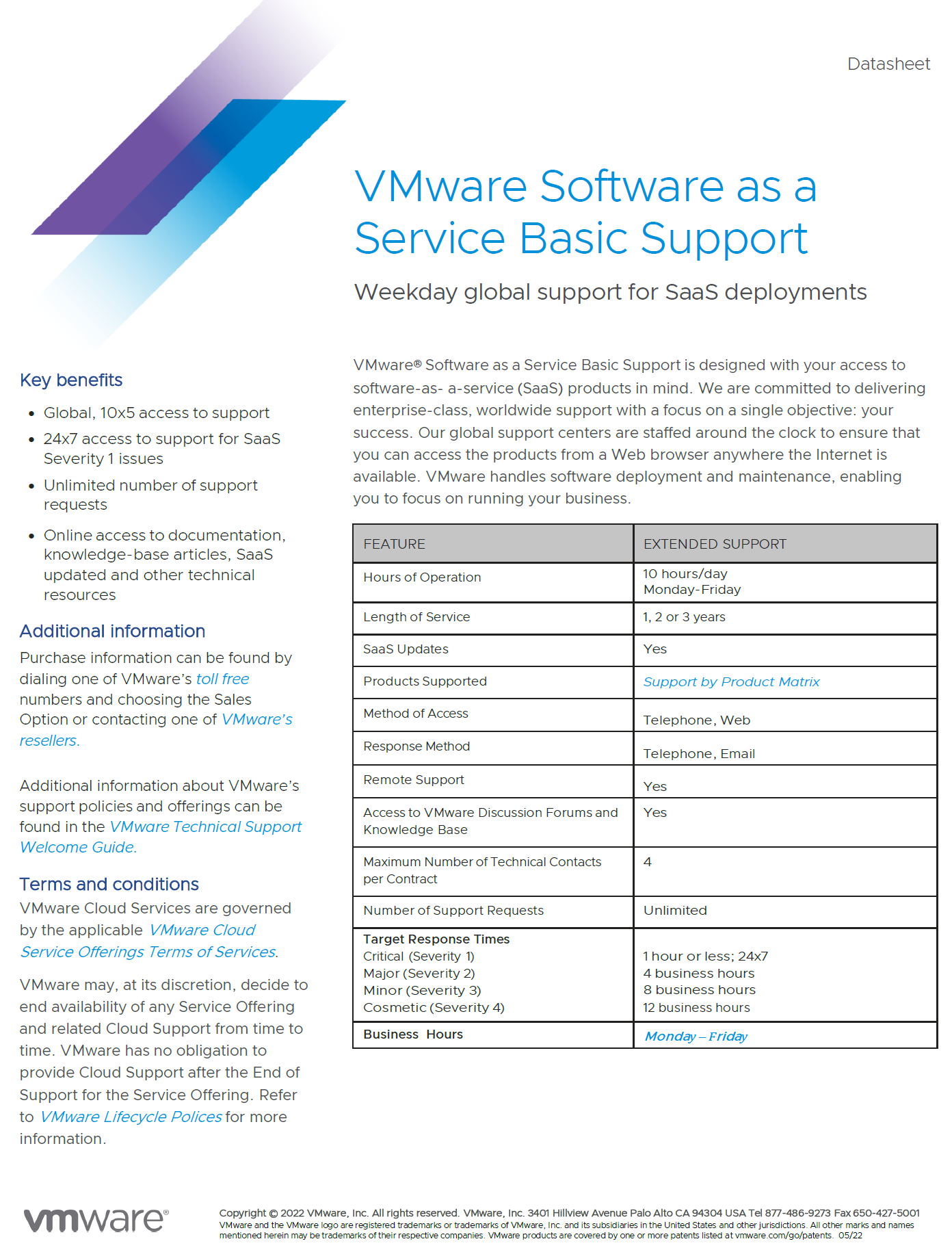 														Załącznik nr 3 do SWZDostawa komputerów, urządzeń peryferyjnych i oprogramowania.Pakiet 1Pakiet 2Pakiet 3Pakiet 4Pakiet 5Pakiet 6Pakiet 7Pakiet 8Pakiet 9Pakiet 10Pakiet 11Pakiet 12Pakiet 13Pakiet 14Pakiet 15Załącznik nr 4 do SWZ Tabela oceny parametrów jakościowychZałącznik nr 6 do SWZ UMOWA 121/2023 pakiet …..       zawarta w dniu ____________ w Poznaniu na podstawie przepisów Ustawy z dnia 11 września 2019 roku – Prawo zamówień publicznych (tj. Dz. U. z 2023 r. poz. 1605) zwana dalej umową, pomiędzy:Wielkopolskim Centrum Onkologii im. Marii Skłodowskiej-Curie z siedzibą w Poznaniu            ul. Garbary 15, 61-866 Poznań, wpisanym do rejestru stowarzyszeń, innych organizacji społecznych i zawodowych, fundacji oraz publicznych zakładów opieki zdrowotnej Krajowego Rejestru Sądowego pod numerem KRS 8784, posiadającym numer NIP: 778-13-42-057 oraz numer REGON: 000291204;reprezentowanym przez:mgr inż. Magdalenę Kraszewską - Z-cę Dyrektora ds. ekonomicznych,dr Mirellę Śmigielską - Głównego Księgowego,zwanym dalej Zamawiającym, a firmą:____________________________________________Wpisaną do rejestru przedsiębiorców Krajowego Rejestru Sądowego pod numerem KRS: …………………………. lub prowadzącą działalność gospodarczą, jako:……………………………………….  Zarejestrowaną w Centralnej Ewidencji i Informacji                o Działalności Gospodarczej, posiadającą numer NIP: …………………..   oraz numer REGON: ………………………………, reprezentowaną przez:____________________________________________zwaną dalej Wykonawcą,      § 1   Zawarcie niniejszej umowy zostało poprzedzone postępowaniem o udzielenie zamówienia publicznego przeprowadzonym w trybie przetargu nieograniczonego 121/2023 na podstawie art. 132 Ustawy z dnia 11 września 2019 roku – Prawo zamówień publicznych (Dz. U. z 2023 r. poz. 1605).§ 2Przedmiotem niniejszej umowy jest Zakup i dostawa komputerów, urządzeń peryferyjnych           i oprogramowania – pakiet …, zgodnie ze złożoną ofertą (dalej, jako Przedmiot umowy).Wykonawca zobowiązuje do sprzedaży Przedmiotu umowy, dostawy (obejmującej wniesienie do pomieszczenia) w terminie do 60 dni kalendarzowych od dnia podpisania umowy.  Wykonawca zobowiązuje się do dostarczenia Przedmiotu umowy własnym transportem i na własny koszt i ryzyko w miejsce wskazane przez Zamawiającego.Wykonawca zapewnia, że dostarczone Zamawiającemu Przedmiot umowy będzie fabrycznie nowe i wolne od wad fizycznych i prawnych; nigdy wcześniej nieużywany i pochodzi z autoryzowanego kanału dystrybucji producenta na terenie Polski, a także objęty jest gwarancją producenta.Koszt ubezpieczenia Przedmiotu umowy na czas transportu (o ile wykonawca uzna tego rodzaju ubezpieczenie za konieczne) oraz od momentu dostawy Przedmiotu umowy do siedziby Zamawiającego do chwili podpisania protokołu odbioru.§ 3Po dostarczeniu zamówionych Przedmiotów umowy, następuje ich przyjęcie przez Zamawiającego na podstawie protokołu odbioru. Przyjęcie, o którym mowa w zdaniu poprzedzającym, może być poprzedzone badaniem ilościowo – asortymentowym                                i jakościowym dostarczonych Przedmiotów umowy. Przedstawiciel Wykonawcy upoważniony jest do obecności podczas tych czynności.Wykonawca zobowiązuje się dostarczać Zamawiającemu wszelkie dokumenty dotyczące Sprzętu niezbędne do jego prawidłowej eksploatacji, sporządzone w języku polskim lub angielskim, w tym w szczególności instrukcję obsługi oraz dokumenty gwarancyjne Przedmiotu umowy niezbędne do zabezpieczenia Zamawiającego przed wszelkimi roszczeniami ze strony osób trzecich z tytułu naruszenia praw własności intelektualnej, w tym w szczególności praw autorskich, patentowych, praw ochronnych na znak towarowy, licencji nie później niż w dniu dostarczenia Zamawiającemu Przedmiotu umowy.W razie zgłoszenia przez Zamawiającego uwag lub zastrzeżeń odnośnie funkcjonowania Przedmiotu umowy, Wykonawca zobowiązuje się, niezwłocznie, nie później jednakże niż                       w terminie 7 dni, do usunięcia wszelkich nieprawidłowości – w takim przypadku protokół odbioru Sprzętu zostanie podpisany po usunięciu wszelkich nieprawidłowości. Osobami uprawnionymi do podpisania protokołu odbioru są: - ze strony Wykonawcy: ___________________________________       - ze strony Zamawiającego pracownicy Działu Informatyki [i/lub]: Jacek Słupianek – Informatyk, tel. 504 526 552, Jacek.slupianek@wco.pl ,  Dariusz Kowalczyk, Z-ca kierownika Działu Informatyki, 691-164-777, dariusz.kowalczyk@wco.pl ; Mirosława Mocydlarz-Adamcewicz, Kierownik Działu Informatyki, 605-116-949, miroslawa.mocydlarz-adamcewicz@wco.plW razie zmiany danych osób uprawnionych do podpisania protokołu odbioru, wymienionych w ust. 4 niniejszego paragrafu każda ze stron zobowiązuje się powiadomić o tych zmianach drugą stronę na piśmie. Zmiana wywołuje skutek z chwilą poinformowania o niej drugiej strony.Zamawiającemu przysługuje prawo odmowy przyjęcia dostarczonego Przedmiotu umowy                      i żądania wymiany na Sprzęt i wolny od wad w przypadku:  dostarczenia Przedmiotu umowy niewłaściwej jakości lub niezgodnego z właściwościami, które winien posiadać,  dostarczenia Przedmiotu umowy niezgodnego z zamówieniem.Okres gwarancji wynosi………………………. liczony od dnia realizacji tj. podpisania protokołu końcowego.§ 4. Całkowita wartość Przedmiotu umowy, których sprzedaż i dostawa jest przedmiotem niniejszej umowy wynosi:pakiet nr ………………… zł netto słownie: …………………………………………. …………… zł brutto słownie: ……………………………………….w tym podatek od towarów i usług VAT wg stawki ….% Zapłata za zamówiony i dostarczony asortyment będący przedmiotem umowy płatna będzie na podstawie prawidłowo wystawionej przez Wykonawcę faktury VAT w formie papierowej na adres zamawiającego, w formacie pliku elektronicznego .pdf na adres: faktury@wco.pl lub                  w formie elektronicznej na adres https://brokerpefexpert.efaktura.gov.pl,  w terminie do 60 dni od dnia otrzymania przedmiotowej faktury przez zamawiającego, na rachunek bankowy Wykonawcy wskazany na fakturze.   W przypadku faktur, w których kwota należności ogółem stanowi kwotę, o której mowa w art. 19 pkt 2 ustawy z dnia 6 marca 2018 r. - Prawo przedsiębiorców, obejmujących dokonaną na rzecz podatnika dostawę towarów lub świadczenie usług, o których mowa w załączniku nr 15 do ustawy z dnia 9 sierpnia 2019 r. o zmianie ustawy o podatku od towarów i usług oraz niektórych innych ustaw - faktura powinna zawierać wyrazy "mechanizm podzielonej płatności".Wykonawca nie może bez uprzedniego uzyskania pisemnej zgody Zamawiającego przenieść wierzytelności przysługujących mu wobec Zamawiającego, a wynikających z niniejszej umowy na rzecz jakiegokolwiek podmiotu trzeciego.§ 5W razie niewykonania lub nienależytego wykonania Umowy Wykonawca zobowiązuje się zapłacić Zamawiającemu kary umowne:za zwłokę w wykonaniu umowy w wysokości 0,1 % wartości umowy brutto za każdy dzień kalendarzowy zwłoki,z tytułu odstąpienia od umowy lub rozwiązania umowy przez którąkolwiek ze stron             z przyczyn zależnych od Wykonawcy w wysokości 5 % wartości umowy.   Zamawiający, niezależnie od zapłaty kar umownych, ma prawo dochodzić odszkodowania uzupełniającego na zasadach Kodeksu Cywilnego, jeżeli szkoda przewyższy wysokość zastrzeżonych kar umownych.Łączna maksymalna wysokość naliczonych kar umownych nie może przekroczyć 20% wynagrodzenia brutto należnego Wykonawcy.Zamawiający zobowiązuje się do zapłaty na rzecz Wykonawcy kary umownej w przypadku nieuzasadnionego zerwania niniejszej umowy - w takiej sytuacji Zamawiający zapłaci na rzecz Wykonawcy karę umowną w wysokości 5 % łącznej wartości brutto umowy.Kary umowne wynikające z postanowień niniejszej umowy płatne będą przelewem na rachunek bankowy Zamawiającego w terminie 30 dni od daty wezwania Wykonawcy do ich zapłaty.§ 6Osobami odpowiedzialnymi za realizację niniejszej umowy są:- ze strony Wykonawcy:  ..........................................tel…………………………………….- ze strony Zamawiającego: dr n. o zdr. inż. Mirosława Mocydlarz - Adamcewicz                       tel. 61/88 50 678, mgr inż. Dariusz Kowalczyk, 61/88 50 883, mgr Jacek Słupianek,                  tel. 504 526 552W razie zmiany danych osób odpowiedzialnych za realizację niniejszej umowy każda ze stron zobowiązuje się powiadomić o tych zmianach drugą stronę na piśmie. Zmiana wywołuje skutek z chwilą poinformowania o niej drugiej strony.
§ 71.	Strony umowy zgodnie z postanawiają, że nie są odpowiedzialne za skutki wynikające                        z działania siły wyższej, w szczególności pożaru, powodzi, ataku terrorystycznego, klęsk żywiołowych, zagrożeń epidemiologicznych, a także innych zdarzeń, na które strony nie mają żadnego wpływu i których nie mogły uniknąć bądź przewidzieć w chwili podpisania umowy (siła wyższa). 2.	Strona umowy, u której wyniknęły utrudnienia w wykonaniu umowy wskutek działania siły wyższej, jest obowiązana do bezzwłocznego poinformowania drugiej strony o wystąpieniu             i ustaniu działania siły wyższej.  Zawiadomienie to określa rodzaj zdarzenia, jego skutki na wypełnianie zobowiązań wynikających z Umowy, zakres asortymentu, którego dotyczy, i środki przedsięwzięte, aby te konsekwencje złagodzić. 3.  Strona, która dokonała zawiadomienia o zaistnieniu działania siły wyższej, jest zobowiązana do kontynuowania wykonywania swoich zobowiązań wynikających z Umowy, w takim zakresie, w jakim jest to możliwe, jak również jest zobowiązana do podjęcia wszelkich działań zmierzających do wykonania przedmiotu umowy, a których nie wstrzymuje działanie siły wyższej. 4.    Obowiązki, których Strona nie jest w stanie wykonać na skutek działania siły wyższej, na czas działania siły wyższej ulegają zawieszeniu, tzn. w czasie działania siły wyższej ww. obowiązki nie są wykonywane, a terminy ich wykonania ulegają przedłużeniu o okres działania siły wyższej. W czasie istnienia utrudnień w wykonaniu umowy na skutek działania siły wyższej w szczególności nie nalicza się przewidzianych kar umownych ani nie obciąża się drugiej strony umowy kosztami zakupów interwencyjnych   5.  W przypadku, gdy utrudnienia w wykonaniu umowy na skutek działania siły wyższej utrzymują się dłużej niż trzy miesiące od czasu stwierdzenia wystąpienia siły wyższej, każda ze stron może rozwiązać umowę ze skutkiem natychmiastowym w części objętej działaniem siły wyższej. Rozwiązanie umowy ze skutkiem natychmiastowym następuje w formie pisemnej pod rygorem nieważności.”
§ 8Zamawiający ma prawo do odstąpienia od umowy i rozwiązania jej ze skutkiem natychmiastowym w przypadku:gdy Wykonawca nie wykonuje umowy lub wykonuje ją nienależycie, w sposób rażący naruszając istotne jej postanowienia,z uwagi na wadę fizyczną lub prawną dostarczonego Przedmiotu umowy lub niezgodność jego parametrów technicznych lub jakościowych z ofertą złożoną przez Wykonawcę, w drodze oświadczenia złożonego Wykonawcy na piśmie  w terminie 5 dni od dnia stwierdzenia wady lub niezgodności,zwłoki w dostawie powyżej 30 dni roboczych od dnia określonego na podstawie § 2 ust. 2,3/krotnej uzasadnionej reklamacji.Zamawiający ma prawo do odstąpienia od umowy w przypadkach określonych  w Kodeksie Cywilnym, a także w przypadku powzięcia wiadomości o wystąpieniu istotnej zmiany okoliczności powodującej, że wykonanie umowy nie leży w interesie publicznym, czego nie można było przewidzieć w chwili zawarcia umowy. W takim przypadku odstąpienia od umowy Wykonawca może żądać wyłącznie wynagrodzenia należnego z tytułu prawidłowego wykonania tej części umowy, która została wykonana do chwili odstąpienia od umowy lub jej rozwiązania.Dopuszczalna jest zmiana umowy w zakresie  terminu jej realizacji w sytuacji, w której pomimo zachowania należytej staranności, nie można było przewidzieć, że zaistnieją okoliczności niezależne od stron uniemożliwiające terminowa realizacje przedmiotu umowy na zasadach określonych w art. 455 ust 1 pkt 1 ustawy Pzp.Wszelkie zmiany i uzupełnienia niniejszej umowy wymagają zachowania formy pisemnej pod rygorem nieważności.Strony będą dążyć do rozstrzygnięcia sporów mogących wyniknąć przy realizacji niniejszej umowy na drodze ugodowej. Jeżeli strony nie osiągną kompromisu wówczas sporne sprawy rozstrzygane będą przez Sąd powszechny właściwy dla siedziby Zamawiającego.Integralną częścią niniejszej umowy jest dokumentacja przetargowa, w tym w szczególności specyfikacja istotnych warunków zamówienia oraz oferta Wykonawcy. Umowa niniejsza została sporządzona w dwóch jednobrzmiących egzemplarzach – po jednym egzemplarzu dla każdej ze Stron.           Zamawiający: 		                                                                     Wykonawca:
Załącznik nr 1 do umowy…………………..................................................      miejscowość        data   PROTOKÓŁ KOŃCOWY do umowy  121/20231.	Zamawiający : Wielkopolskie Centrum Onkologii im. Marii Skłodowskiej-Curie z siedzibą w Poznaniu ul. Garbary 15, 61-866 Poznań, telefon61/8850500w imieniu, którego odbioru dokonują:….………………………………………………………………………………………………………	               Imię,  Nazwisko               stanowisko…………………………………………………………………………………………………………	               Imię,  Nazwisko              stanowisko……………………………………………………………………………………………………….	               Imię,  Nazwisko              stanowisko	niniejszym potwierdza, że  Wykonawca :		………………………………………………………………………..	reprezentowany :			……………………………………………………………………………………	        Imię        Nazwisko     stanowisko	Dokonał dostawy:2.	Zamawiający potwierdza, że otrzymał wraz z dostarczonym przedmiotem zamówienia 	       1) instrukcje obsługi w języku polskim,	2) kartę gwarancyjną,3) dokumenty określające zasady świadczenia usług przez autoryzowany serwis w okresie gwarancyjnym i pogwarancyjnym,3.	Zamawiający potwierdza wykonanie przez Wykonawcę dostawę urządzenia i oprogramowania oraz przeszkolenie użytkowników.4.  Wykonawca udziela gwarancji na okres wskazany powyżej, licząc od dnia podpisania niniejszego protokołu tj. do dnia ……………………....5. Uwagi i zastrzeżenia w zakresie wykonania pkt.2, 3 niniejszego protokołu……………………………………………       …………………………………………Zamawiający 	WykonawcaZałącznik nr 7 do SWZ OŚWIADCZENIE 
O PRZYNALEŻNOŚCI LUB BRAKU PRZYNALEŻNOŚCI DO TEJ SAMEJ GRUPY KAPITAŁOWEJ W związku ze złożeniem oferty w postępowaniu o udzielenie zamówienia publicznego prowadzonym przez Wielkopolskie Centrum Onkologii w Poznaniu w trybie przetargu nieograniczonego pn.: Zakup i dostawa komputerów, urządzeń peryferyjnych i oprogramowania - 121/2023 Ja niżej podpisany ______________________________________________________________________________________________________________________________________________działając w imieniu i na rzecz_______________________________________________________________________oświadczam, że w zakresie art.108 ust.1 pkt 5 ustawy Pzp:  Wykonawca, którego reprezentuję nie przynależy do grupy kapitałowej w rozumieniu ustawy z dnia 16 lutego 2007 r. o ochronie konkurencji i konsumentów (tekst jedn. Dz.U.2020.1076 i 1086) z innym Wykonawcą, który złożył ofertę w przedmiotowym postępowaniu* Wykonawca, którego reprezentuję przynależy do grupy kapitałowej w rozumieniu ustawy z dnia 16 lutego 2007 r. o ochronie konkurencji i konsumentów (tekst jedn. tekst jedn. Dz.U.2020.1076 i 1086) wraz z Wykonawcą, który złożył ofertę w przedmiotowym postępowaniu, tj. (podać nazwę i adres)*:__________________________________________________________________________Jednocześnie załączam dokumenty / lub informacje potwierdzające przygotowanie oferty niezależnie od innego Wykonawcy należącego do tej samej grupy kapitałowej:  __________________________________________________________________________________________________________________________________________________*** należy skreślić odpowiedni kwadrat, ** wraz ze złożeniem oświadczenia o przynależności do tej samej grupy kapitałowej Wykonawca może przedstawić wyjaśnienia i dowody, że powiązania z innym Wykonawcą nie prowadzą do zakłócenia konkurencji w postępowaniu o udzielenie zamówienia.Załącznik nr 8 do SWZ OŚWIADCZENIEWYKONAWCY O AKTUALNOŚCI INFORMACJI ZAWARTYCH W OŚWIADCZENIU,                      O KTÓRYM MOWA W ART. 125 UST. 1 (JEDZ)W postępowaniu prowadzonym przez Wielkopolskie Centrum Onkologii w Poznaniu                      w trybie przetargu nieograniczonego pn.Zakup i dostawa komputerów, urządzeń peryferyjnych i oprogramowania - 121/2023 ja niżej podpisany  ______________________________________________________________________________________________________________________________________________działając w imieniu i na rzecz	______________________________________________________________________________________________________________________________________________oświadczam, że podane przeze mnie informacje zawarte w oświadczeniu, o którym mowa w art. 125 ust. 1 ustawy Prawo zamówień publicznych (JEDZ) w zakresie podstaw wykluczenia z postępowania wskazanych przez zamawiającego, o których mowa w:art. 108 ust. 1 pkt 3 ustawy Prawo zamówień publicznych,art. 108 ust. 1 pkt 4 ustawy, dotyczących orzeczenia zakazu ubiegania się o zamówienie publiczne tytułem środka zapobiegawczego,art. 108 ust. 1 pkt 5 ustawy, dotyczących zawarcia z innymi wykonawcami porozumienia mającego na celu zakłócenie konkurencji,art. 108 ust. 1 pkt 6 ustawy,są nadal aktualne i prawdziwe. Załącznik nr 9 do SWZKlauzula Obowiązku Informacyjnego – Uczestnik postępowania  o udzielenie zamówienia publicznego w Wielkopolskim Centrum OnkologiiUWAGA:Niniejszy dokument stanowi własność Wielkopolskiego Centrum Onkologii im. Marii Skłodowskiej-Curie w Poznaniu. 
Wszelkie prawa autorskie zastrzeżone. Zabrania się dokonywania zmian treści, a także kopiowania                        i rozpowszechniania bez zgody wydawcy. Dokument udostępniany osobom przetwarzającym dane osobowe, stosowanie do wykonywanych zadań w tym zakresie.Na podstawie art. 13 Rozporządzenie Parlamentu Europejskiego i Rady (UE) 2016/679 z dnia                    27 kwietnia 2016 r. w sprawie ochrony osób fizycznych w związku z przetwarzaniem danych osobowych i w sprawie swobodnego przepływu takich danych oraz uchylenia dyrektywy 95/46/WE (ogólne rozporządzenie o ochronie danych), zwanego dalej RODO informuję, iż:Administratorem danych osobowych przetwarzanych w związku z prowadzeniem postępowania           o udzielenie zamówienia publicznego Wielkopolskie Centrum Onkologii im. Marii Skłodowskiej-Curie           z siedzibą w Poznaniu (61-866) przy ul. Garbary 15 będące samodzielnym publicznym zakładem opieki zdrowotnej (zwane dalej „Wielkopolskim Centrum Onkologii”).We wszystkich sprawach związanych z przetwarzaniem i ochroną danych osobowych można się kontaktować z Inspektorem Ochrony Danych dostępnym pod adresem daneosobowe@wco.pl lub listowanie na adres: ul. Garbary 15 Poznań (61-866) z dopiskiem Inspektor Ochrony Danych.Wielkopolskie Centrum Onkologii przetwarza dane zwykłe chronione w zakresie wymaganym danym postępowaniem o udzielenie niniejszego zamówienia publicznego.Dane osobowe będą przetwarzane na postawie art. 6 ust. 1 lit. c) (obowiązek prawny wynikający m.in. z przepisów zamówień publicznych) RODO w celu związanym z postępowaniem o udzielenie niniejszego zamówienia publicznego oraz przepisów ustawy Prawo zamówień publicznych i aktów wykonawczych wydanych na jej podstawie.Podanie danych osobowych nie jest obowiązkowe, ale może być warunkiem niezbędnym do wzięcia w nim udziału. W zależności od przedmiotu zamówienia, zamawiający może zażądać podanie danych osobowych na podstawie przepisów ustawy Prawo zamówień publicznych i przepisów wykonawczych. Konsekwencje niepodania określonych danych wynikają z ustawy Prawo zamówień publicznych może skutkować odstąpieniem od udziału w zamówieniu publicznym.Posiada Pani/Pan:na podstawie art. 15 RODO prawo dostępu do danych osobowych Pani/Pana dotyczących,na podstawie art. 16 RODO prawo do sprostowania Pani/Pana danych osobowych (skorzystanie z prawa do sprostowania nie może skutkować zmianą wyniku postępowania o udzielenie zamówienia publicznego ani zmianą postanowień umowy w zakresie niezgodnym z ustawą Prawo zamówień publicznych oraz nie może naruszać integralności protokołu oraz jego załączników),na podstawie art. 18 RODO prawo żądania od administratora ograniczenia przetwarzania danych osobowych z zastrzeżeniem przypadków, o których mowa w art. 18 ust. 2 RODO (prawo do ograniczenia przetwarzania nie ma zastosowania w odniesieniu do przechowywania, w celu zapewnienia korzystania ze środków ochrony prawnej lub w celu ochrony praw innej osoby fizycznej lub prawnej, lub z uwagi na ważne względy interesu publicznego Unii Europejskiej lub państwa członkowskiego)Jeżeli chce Pan/Pani skorzystać z ww. uprawnień – proszę wysłać wiadomość pocztową na adres daneosobowe@wco.pl Nie przysługuje Pani/Panu:w związku z art. 17 ust. 3 lit. b, d lub e RODO prawo do usunięcia danych osobowych,prawo do przenoszenia danych osobowych, o którym mowa w art. 20 RODO,na podstawie art. 21 RODO prawo sprzeciwu, wobec przetwarzania danych osobowych, gdyż podstawą prawną przetwarzania Pani/Pana danych osobowych jest art. 6 ust. 1 lit. c RODO.Ma Pani/Pan również prawo wniesienia skargi do Organu Nadzorczego, którym jest Prezes Urzędu Ochrony Danych osobowych, gdy uzna Pani/Pan, iż przetwarzanie danych osobowych Pani/Pana dotyczących narusza przepisy RODO.Wielkopolskie Centrum Onkologii jako Administrator dba o poufność danych. Z uwagi jednak na konieczność wypełnienia celu przetwarzania danych oraz zapewnienia odpowiedniej organizacji pracy może przekazać dane:osobom lub podmiotom, którym udostępniona zostanie dokumentacja postępowania w oparciu o ustawę Prawo zamówień publicznych i aktów wykonawczych, podmiotom, z którymi Administrator zawarł oddzielne umowy powierzenia przetwarzania danych, w szczególności podmiotom w zakresie obsługi prawnej, podmiotom świadczącym usługi informatyczne w zakresie platformy zakupowej,Podmiotom kontrolującym,lub innym podmiotom upoważnionym na podstawie przepisów prawa.Ograniczenie dostępu do danych może wystąpić jedynie w uzasadnionej ochronie prywatności zgodnie z ustawą Prawo zamówień publicznych i aktami wykonawczymi.Dane osobowe nie podlegają zautomatyzowanemu podejmowaniu decyzji, w tym profilowaniu.Dane osobowe mogą być przekazywane do państwa trzeciego/organizacji międzynarodowej  z zastrzeżeniem, o którym mowa w pkt. 9.Dane osobowe będą przechowywane przez WCO, zgodnie z ustawą Prawo zamówień publicznych, przez okres 4 lat od dnia zakończenia postępowania o udzielenie zamówienia,    a jeżeli czas trwania umowy przekracza 4 lata, okres przechowywania obejmuje cały czas trwania umowy. Załącznik nr 10 do SWZKlauzula Obowiązku Informacyjnego – Osoba fizyczna, której dane są przetwarzane w związku z zawarciem i realizacją umowy.UWAGA:Niniejszy dokument stanowi własność Wielkopolskiego Centrum Onkologii im. Marii Skłodowskiej-Curie w Poznaniu. 
Wszelkie prawa autorskie zastrzeżone. Zabrania się dokonywania zmian treści, a także kopiowania               i rozpowszechniania bez zgody wydawcy. Dokument udostępniany osobom przetwarzającym dane osobowe, stosowanie do wykonywanych zadań w tym zakresie.Szanowna Pani / Szanowny Panie,na podstawie art. 13 i 14 Rozporządzenia Parlamentu Europejskiego i Rady (UE) 2016/679 z dnia 27 kwietnia 2016 r. w sprawie ochrony osób fizycznych w związku z przetwarzaniem danych osobowych i w sprawie swobodnego przepływu takich danych oraz uchylenia dyrektywy 95/46/WE (ogólne rozporządzenie o ochronie danych), zwanego dalej RODO informuję, iż:Administratorem Pani/Pana danych osobowych jest Wielkopolskie Centrum Onkologii im. Marii Skłodowskiej-Curie z siedzibą w Poznaniu (61-866) przy ul. Garbary 15 będące samodzielnym publicznym zakładem opieki zdrowotnej (zwane dalej „Wielkopolskim Centrum Onkologii”).We wszystkich sprawach związanych z przetwarzaniem i ochroną Pani/Pana danych osobowych może się Pani/Pan z kontaktować z Inspektorem Ochrony Danych pod adresem daneosobowe@wco.pl lub listowanie na adres: ul. Garbary 15 Poznań (61-866) z dopiskiem Inspektor Ochrony Danych.Pani/Pana dane osobowe są niezbędne do zawarcia i/lub realizacji umów/porozumień/zleceń podpisanych przez  Wielkopolskie Centrum Onkologii w ramach podjętej współpracy z Pani/Pana Pracodawcą/Zleceniodawcą/Podmiotem, z którym Pani/Pan współpracuje (zwanym dalej „Pani/Pana Pracodawcą”) i są przetwarzane do celów:podpisania i potwierdzenia prawidłowości zawarcia umowy/porozumienia/zleceń – w tym przypadku Wielkopolskie Centrum Onkologii przetwarza Pani/Pana dane osobowe w zakresie: imienia, nazwiska, tytułu zawodowego/naukowego, stanowiska i nazwy komórki organizacyjnej u Pani/Pana Pracodawcy, podstawy do reprezentowania Pani/Pana Pracodawcy oraz informacji o Pani/Pana Pracodawcy lub,realizacji umowy/porozumienia/zlecenia między Wielkopolskim Centrum Onkologii a Pani/Pana Pracodawcą, który wyznaczył Panią/Pana jako osobę do kontaktu – w tym przypadku Wielkopolskie Centrum Onkologii przetwarza Pani/Pana dane osobowe w zakresie: imienia, nazwiska, tytułu zawodowego/naukowego, stanowiska, nazwy komórki organizacyjnej u Pani/Pana Pracodawcy, informacji o Pani/Pana Pracodawcy i danych kontaktowych tj. Pani/Pana numer telefonu i/lub adres          e-mail.Pani/Pana dane osobowe są przetwarzane na podstawie art. 6 ust. 1 lit. c (obowiązek prawny wynikający m.in. z przepisów prawa podatkowego), art. 6 ust. 1 lit. f (prawnie uzasadniony interes Wielkopolskiego Centrum Onkologii szczegółowo opisany w pkt. 3 niniejszej klauzuli) RODO.Jeżeli Wielkopolskie Centrum Onkologii zbiera od Pani/Pana dane osobowe bezpośrednio od Pani/Pana, informuję, że podanie przez Panią/Pana danych jest dobrowolne, jednakże jest ono warunkiem koniecznym do zawarcia umowy/porozumienia/zlecenia, o którym mowa w pkt. 3 niniejszej klauzuli.Jeżeli Wielkopolskie Centrum Onkologii nie pozyskało Pani/Pana danych osobowych bezpośrednio od Pani/Pana podczas podpisywania umowy/porozumienia/zlecenia, o którym mowa            w pkt. 3 niniejszej klauzuli, Wielkopolskie Centrum Onkologii informuje, że Pani/Pana dane osobowe zostały pozyskane od Pani/Pana Pracodawcy.Posiada Pani/Pan prawo dostępu do treści swoich danych, prawo ich sprostowania, prawo do wniesienia sprzeciwu, prawo ograniczonego przetwarzania oraz prawo do usunięcia. Jeżeli chce Pani/Pan skorzystać z w/w uprawnień – proszę wysłać wiadomość pocztową na adres daneosobowe@wco.pl. W zakresie, w jakim Pani/Pana dane osobowe są przetwarzane zgodnie                 z podstawami prawnymi wskazanymi w klauzuli informacyjnej, nie przysługuje Pani/Panu prawo do przenoszenia Pani/Pana danych osobowych.Ma Pani/Pan również prawo wniesienia skargi do Organu Nadzorczego, którym jest Prezes Urzędu Ochrony Danych osobowych, gdy uzna Pani/Pan, iż przetwarzanie danych osobowych Pani/Pana dotyczących narusza przepisy RODO.Wielkopolskie Centrum Onkologii jako Administrator Pani/Pana danych osobowych dba                           o poufność danych osobowych. Z uwagi jednak na konieczność wypełnienia celu przetwarzania, obowiązków prawne ciążących na Wielkopolskim Centrum Onkologii, czy konieczności zapewnienia odpowiedniej organizacji pracy, np. w zakresie infrastruktury informatycznej, bezpieczeństwa przetwarzanych danych, Pani/Pana dane osobowe mogą być ujawnione podmiotom, z którymi Wielkopolskie Centrum Onkologii ma zawarte odrębne umowy na świadczenie usług, podmiotom zaopatrującym Administratora w rozwiązania techniczne i  informatyczne oraz organizacyjne, podmiotom kontrolującym lub innym podmiotom upoważnionym na podstawie przepisów prawa.Pani/Pana dane nie podlegają zautomatyzowanemu podejmowaniu decyzji, w tym profilowaniu.Pani/Pana dane osobowe mogą być przekazywane do państwa trzeciego/organizacji międzynarodowej tj. poza teren Unii Europejskiej z uwagi na to, że korzystamy z usług innych dostawców. Zapewniamy, że w takim przypadku przekazywanie danych odbywać się będzie                     w oparciu o stosowną umowę pomiędzy Wielkopolskim Centrum Onkologii a tym podmiotem, zawierającą standardowe klauzule ochrony danych przyjęte przez Komisję Europejską. W celu informacji o sposobach zabezpieczeń danych osobowych przekazywanych poza teren Unii Europejskiej może Pani/Pan kontaktować się pod adresem daneosobowe@wco.pl.Pani/Pana dane osobowe będą przechowywane do czasu niezbędnego do zrealizowania celu zawartej umowy/porozumienia/zlecenia, o którym mowa w pkt. 3 niniejszej klauzuli, terminów archiwizacji i dochodzenia ewentualnych roszczeń.*Profilowanie oznacza dowolną formę zautomatyzowanego przetwarzania danych osobowych, które polega na wykorzystaniu danych osobowych do oceny niektórych czynników osobowych osoby fizycznej, w szczególności do analizy lub prognozy aspektów dotyczących pracy tej osoby fizycznej, jej sytuacji ekonomicznej, zdrowia, osobistych preferencji, zainteresowań, wiarygodności, zachowania, lokalizacji lub przemieszczania się.L.p.ProduktIlość Pakiet 1Pakiet 1Pakiet 1Laptop 15”19Pakiet 2Pakiet 2Pakiet 2Laptop 17”1Pakiet 3Pakiet 3Pakiet 3Komputer Tower1Pakiet 4Pakiet 4Pakiet 4Komputer mini-PC51Monitor LCD 24"64Kamera internetowa4Pakiet 5Pakiet 5Pakiet 5Monitor 27"3Pakiet 6Pakiet 6Pakiet 6Oprogramowanie Microsoft Office Standard LTSC60Pakiet 7Pakiet 7Pakiet 7Urządzenie wielofunkcyjne czarno-białe10Pakiet 8Pakiet 8Pakiet 8Urządzenie wielofunkcyjne kolor5Pakiet 9Pakiet 9Pakiet 9Drukarka kodów kreskowych – PRNKK3Pakiet 10Pakiet 10Pakiet 10Drukarka kart smartcard1Pakiet 11Pakiet 11Pakiet 11Czytnik kodów 2D3Pakiet 12Pakiet 12Pakiet 12Drukarka mobilna1Pakiet 13Pakiet 13Pakiet 13Klawiatura USB40Mysz przewodowa z rolką100Przełącznik KVM10Listwa zasilająca o długości 3 metrów30Listwa zasilająca o długości 5 metrów10Pakiet 14Pakiet 14Pakiet 14Przedłużenie o 12 miesięcy wsparcia technicznego dla macierzy Fujitsu DX2002Pakiet 15Pakiet 15Pakiet 15Przedłużenie o 36 miesięcy wsparcia technicznego na oprogramowanie Vmware3TypKomputer przenośny typu notebook z ekranem 15,6” z podświetleniem w technologii LED, powłoka antyrefleksyjna Anti-Glare, rozdzielczość: FHD 1920x1080, jasność min. 250nits.ZastosowanieKomputer będzie wykorzystywany dla potrzeb aplikacji biurowych, aplikacji edukacyjnych, aplikacji obliczeniowych, dostępu do internetu oraz poczty elektronicznej, jako lokalna baza danych, stacja programistycznaProcesorProcesor wielordzeniowy ze zintegrowaną grafiką, zaprojektowany do pracy w komputerach przenośnych klasy x86, Intel i5-13500T lub równoważny na poziomie wydajności liczonej w punktach na podstawie PerformanceTest w teście CPU Mark według wyników opublikowanych na http://www.cpubenchmark.net/. Wykonawca w składanej ofercie winien podać dokładny model oferowanego podzespołu.Procesor wykonany w litografii nie większej niż 10nm (wynik zaproponowanego procesora musi znajdować się na stronie http://www.cpubenchmark.net ) – wydruk ze strony należy dołączyć celem weryfikacji wymagań SWZ. W przypadku użycia przez oferenta testów wydajności Zamawiający zastrzega sobie, iż w celu sprawdzenia poprawności przeprowadzenia testów oferent musi dostarczyć zamawiającemu oprogramowanie testujące, oba równoważne porównywalne zestawy oraz dokładny opis użytych testów wraz z wynikami w celu ich sprawdzenia w terminie nie dłuższym niż 3 dni od otrzymania zawiadomienia od zamawiającego.Pamięć operacyjna RAM8GB 3200 MHz DDR4Parametry pamięci masowejMin. 256 GB SSD NVMe, możliwość instalacji dodatkowego dysku 2,5 lub dodatkowego dysku SSD M.2”Karta graficznaGrafika zintegrowana z procesoremWyposażenie multimedialneKarta dźwiękowa stereo, wbudowane dwa głośniki stereoWbudowana w obudowę matrycy kamera HD wraz z mikrofonemObudowaObudowa wyposażona w zawiasy metalowe. Nie dopuszcza się demontowalnych zasłon kamery. Kąt otwarcia matrycy min. 176 stopni. W obudowę wbudowane co najmniej 2 diody sygnalizujące stan naładowania akumulatora oraz pracę dysku twardego lub stan pracy komputera.Płyta głównaZaprojektowana i wyprodukowana przez producenta komputera wyposażona w interfejs SATA III (6 Gb/s) do obsługi dysków twardych. Płyta główna i konstrukcja laptopa wspierająca konfiguracje dwu dyskową SSD M.2 + HDD 2,5’’.System operacyjnyZainstalowany 64-bitowy system operacyjny Microsoft Windows 10 Professional PL lub równoważny.Warunki równoważności: System operacyjny równoważny musi zapewniać kompatybilność oraz możliwości integracji z posiadanymi przez Zamawiającego szpitalnymi systemami informatycznymi. Dotyczy to w szczególności oprogramowania HIS (Hospital Information System), systemy informatyczne do zarządzania komputerami pracowników, które są w posiadaniu Zamawiającego, systemy do zdalnej pomocy umożliwiające wsparcie zdalne pracowników w przypadku wystąpienia problemów z obsługą oprogramowania, systemy do zdalnej instalacji oprogramowania na stacjach roboczych, systemy do uwierzytelniania z użyciem kart inteligentnych, systemy zapewniające podwyższony stopień bezpieczeństwa na ataki szkodliwego oprogramowania (wirusy komputerowe) rekomendowane i zalecane do użytku przez NFZ. System musi umożliwiać również instalację oprogramowania posiadanego przez Zamawiającego w tym w szczególności: pakiet Microsoft Office, oprogramowanie do obliczeń naukowych GraphPad, oprogramowanie do obsługi smartcard.Certyfikaty i standardyCertyfikat ISO9001 dla producenta sprzętu (załączyć do oferty)Certyfikat ISO14001 dla producenta sprzętu (załączyć do oferty)Certyfikat ISO50001 dla producenta sprzętu (załączyć do oferty)Deklaracja zgodności CE (załączyć do oferty)Potwierdzenie spełnienia kryteriów środowiskowych, w tym zgodności z dyrektywą RoHS Unii Europejskiej o eliminacji substancji niebezpiecznych w postaci oświadczenia producenta odnoszący się do zaoferowanej jednostki - należy przedstawić celem weryfikacji wymagań SWZWydruk ze strony WHCL Microsoft potwierdzający zgodność oferowanego komputera z oferowanym system operacyjnym - należy przedstawić celem weryfikacji wymagań SWZWagaWaga maksymalnie 1.7kg z baterią BIOS- wersji BIOS - nr seryjnym komputera- ilości pamięci RAM- typie procesora- zainstalowanym dysku- o zintegrowanej w BIOS licencji na system operacyjny- odczytania z BIOS nazwy producenta komputera oraz modelu lub konfiguracji zaoferowanej jednostki. Nie dopuszcza się wykorzystania pól Asset TAG w BIOS do propagacji w/w informacjiAdministrator z poziomu BIOS musi mieć możliwość wykonania poniższych czynności: Możliwość ustawienia:- hasła dla twardego dysku- hasła Administratora oraz Użytkownika- kolejności bootowania- włączania/wyłączania WiFi- włączania/wyłączania wirtualizacji- włączania/wyłączania wgrania starszej wersji BIOS- sposobu działania klawiszy F1-F12 (normalna praca/skróty)- trybu wydajności lub chłodzeniaPrzy ustawionym haśle Administratora, zalogowany Użytkownik do BIOS musi mieć możliwość zmiany własnego hasła. Nie dopuszcza się możliwości edycji ustawień wpływających na bezpieczeństwo urządzenia.Możliwość ustawienia portów USB w trybie „no BOOT”, czyli podczas startu komputer nie wykrywa urządzeń bootujących typu USB, natomiast po uruchomieniu systemu operacyjnego porty USB są aktywne.BezpieczeństwoTPM 2.0Warunki gwarancjiMinimalny czas trwania gwarancji producenta wynosi 3 lata, świadczona w miejscu użytkowania sprzętu (on-site); uszkodzone dyski półprzewodnikowe muszą pozostać u zamawiającego.Wymagania dodatkoweWbudowane porty i złącza: 1 x HDMI, RJ-45, 1 szt. USB 3.1 Gen 1, 1 szt USB 2.0, 1 x złącze słuchawkowe stereo/liniowe wyjście + złącze mikrofonowe (COMBO audio),  wbudowana kamera HD w obudowę ekranu komputera + mikrofon.Wbudowana karta sieciowa, pracująca w standardzie AC 1x1Bluetooth 5.0Klawiatura, układ US, odporna na zalanie. Klawiatura z wydzielonym blokiem numerycznym. Możliwość sprawdzenia konfiguracji sprzętowej komputera oraz warunków gwarancji po podaniu numeru seryjnego bezpośrednio w serwisie producenta.Możliwość sprawdzenia aktualnego okresu i poziomu wsparcia technicznego dla urządzeń za pośrednictwem strony internetowej producenta.Mysz optyczna bluetooth, rozdzielczość co najmniej 1000 dpi, co najmniej 3 przyciski i rolkaTorba do przenoszenia laptopa dostosowana do rozmiaru urządzeniaTypKomputer przenośny typu notebook z ekranem 17,3” o rozdzielczości FHD (1920x1080) IPS Non-Touch w technologii LED, jasność min 300 nitówZastosowanieKomputer będzie wykorzystywany dla potrzeb aplikacji biurowych, aplikacji edukacyjnych, aplikacji obliczeniowych, dostępu do Internetu oraz poczty elektronicznej, jako lokalna baza danych, stacja programistycznaProcesorProcesor klasy x86, 12-rdzeniowy, niskonapięciowy, o typowym TDP na poziomie 28W, zaprojektowany do pracy w komputerach przenośnych, taktowany zegarem co najmniej 2,10 GHz, z pamięcią last level cache CPU co najmniej 18 MB lub równoważny 12-rdzeniowy procesor klasy x86Zaoferowany procesor musi uzyskiwać jednocześnie w teście Passmark CPU Mark v10 wynik min.: 17100 punktów (wynik zaproponowanego procesora musi znajdować się na stronie http://www.cpubenchmark.net ) – wydruk ze strony należy dołączyć celem weryfikacji wymagań SWZ. W przypadku użycia przez oferenta testów wydajności Zamawiający zastrzega sobie, iż w celu sprawdzenia poprawności przeprowadzenia testów oferent musi dostarczyć zamawiającemu oprogramowanie testujące, oba równoważne porównywalne zestawy oraz dokładny opis użytych testów wraz z wynikami w celu ich sprawdzenia w terminie nie dłuższym niż 3 dni od otrzymania zawiadomienia od zamawiającego.Pamięć operacyjna RAM16GB 3200 MHz DDR4Parametry pamięci masowejDysk 1 - min. 1000GB SSD M.2 o minimalnych parametrach:Prędkość odczytu (min): 7000 MB/sPrędkość zapisu (min): 5000 MB/sDysk 2 – min. 1000GB SSD M.2 o dowolnych parametrachKarta graficznaGrafika zintegrowana z procesorem ze wsparciem dla DirectX 12, OpenCL 2.1, OpenGL 4.5.Wyposażenie multimedialneKarta dźwiękowa stereo, wbudowane dwa głośniki stereoWbudowana w obudowę matrycy kamera HD wraz z mikrofonemSystem operacyjnyZainstalowany 64-bitowy system operacyjny Microsoft Windows 10 Professional PL lub równoważny.Warunki równoważności: System operacyjny równoważny musi zapewniać kompatybilność oraz możliwości integracji z posiadanymi przez Zamawiającego szpitalnymi systemami informatycznymi. Dotyczy to w szczególności oprogramowania HIS (Hospital Information System), systemy informatyczne do zarządzania komputerami pracowników, które są w posiadaniu Zamawiającego, systemy do zdalnej pomocy umożliwiające wsparcie zdalne pracowników w przypadku wystąpienia problemów z obsługą oprogramowania, systemy do zdalnej instalacji oprogramowania na stacjach roboczych, systemy do uwierzytelniania z użyciem kart inteligentnych, systemy zapewniające podwyższony stopień bezpieczeństwa na ataki szkodliwego oprogramowania (wirusy komputerowe) rekomendowane i zalecane do użytku przez NFZ. System musi umożliwiać również instalację oprogramowania posiadanego przez Zamawiającego w tym w szczególności: pakiet Microsoft Office, oprogramowanie do obliczeń naukowych GraphPad, oprogramowanie do obsługi smartcard.Certyfikaty i standardyDeklaracja zgodności CE (załączyć do oferty)Potwierdzenie spełnienia kryteriów środowiskowych, w tym zgodności z dyrektywą RoHS Unii Europejskiej o eliminacji substancji niebezpiecznych w postaci oświadczenia producenta jednostki - należy przedstawić celem weryfikacji wymagań SWZWydruk ze strony WHCL Microsoft potwierdzający zgodność oferowanego komputera z oferowanym system operacyjnym (załączyć do oferty)Waga i wymiaryWaga maksymalnie 2.30 kg z baterią Szerokość: max 400 mmGłębokość: max 260 mmWysokość: max 21 mmBIOSMożliwość odczytania z BIOS: 1. Wersji BIOS2. Modelu procesora3. Informacji o ilości pamięci RAM BezpieczeństwoTPM 2.0Warunki gwarancjiSerwis urządzeń musi być realizowany przez Producenta lub Autoryzowanego Partnera Serwisowego Producenta przez okres minimum dwóch lat od daty dostawy sprzętu.Wymagania dodatkoweWbudowane porty i złącza: 1 x HDMI, RJ-45, 1 szt. USB 3.1 Gen 1, 1 szt USB 2.0, 1 x złącze słuchawkowe stereo/liniowe wyjście + złącze mikrofonowe (COMBO audio),  wbudowana kamera HD w obudowę ekranu komputera + mikrofon.Karta sieciowa WLAN 802.11 ax , Bluetooth 5.2 zintegrowany z płytą główną lub w postaci wewnętrznego modułu. Klawiatura podświetlana w układzie US -QWERTY Mysz optyczna bluetooth, rozdzielczość co najmniej 1000 dpi, co najmniej 3 przyciski i rolkaLinka zabezpieczająca o poniższych parametrach:zabezpieczenie sprzętu na klucz,możliwość swobodnego ustawiania zamka w różnych kierunkach,co najmniej 1800 mm długości linki wykonanej ze stali galwanizowanej,korpus zamka mały umożliwiający pracę przy notebookach typu slim,system zamykania T-bar ujawniający próby manipulacji,Torba do przenoszenia laptopa dostosowana do rozmiaru urządzeniaNazwa komponentuWymagane minimalne parametry techniczne komputeraTypKomputer stacjonarny – wydajna stacja graficzna. W ofercie wymagane jest podanie modelu, symbolu oraz producentaZastosowanieKomputer będzie wykorzystywany jako profesjonalna stacja robocza m.in. dla potrzeb aplikacji biurowych, aplikacji edukacyjnych, aplikacji obliczeniowych, aplikacji graficznych, dostępu do Internetu oraz poczty elektronicznejProcesorMin. 16-rdzeniowy, min 2.90GHz, osiągający w teście PassMark CPU Mark wynik min. 38500 punktów. Załączyć do oferty wydruk ze strony: http://www.cpubenchmark.net Pamięć operacyjna16GB (DDR5 SDRAM 4800MHz) - możliwość rozbudowy do 128GB, min cztery gniazda pamięci.Parametry pamięci masowejMin. 512GB PCIe SSD, możliwość instalacji dodatkowych dysków: 3,5”, SSD oraz M.2 (PCIe Gen 3 x4)GrafikaZintegrowana z procesorem, ze wsparciem dla DirectX 12, OpenGL 4.5, umożliwająca wyświetlanie obrazu o rozdzielczości do 4096 x 2304@60Hz osięgająca w teście Average G3D Mark wynik na poziomie 1550 punktów.Załączyć do oferty wydruk ze strony: http://www.videocardbenchmark.net Wyposażenie multimedialneZintegrowana z płytą główną, zgodna z High Definition (HD) AudioObudowaObudowa typu Tower o maksymalnej sumie wymiarów 91 cm. Zaprojektowana i wykonana przez producenta komputera opatrzona trwałym logo producenta, metalowa, umożliwiająca pracę w pionie jak i w poziomie wyposażona w półki zewnętrzne: 1 szt. 5,25” oraz 2 szt. półek wewnętrznych 3,5” i 1 szt. półki wewnętrznej 2,5” dla dysku SSD. Obudowa musi posiadać możliwość montażu czujnika otwarcia obudowy. Z przodu obudowy wymagany jest wbudowany fabrycznie wizualny system diagnostyczny, służący do sygnalizowania i diagnozowania problemów z komputerem i jego komponentami, który musi sygnalizować co najmniej:awarie procesora uszkodzenie kontrolera Videouszkodzenie pamięci RAMuszkodzenie zasilaczaObudowa musi umożliwiać zastosowanie zabezpieczenia fizycznego w postaci linki metalowej (złącze blokady Kensingtona) oraz kłódki (oczko na kłódkę)Zasilacz o mocy min 500W z aktywnym PFC i sprawności min 92% Zgodność z systemami operacyjnymi i standardamiOferowane modele komputerów muszą posiadać certyfikat Microsoft, potwierdzający poprawną współpracę oferowanych modeli komputerów z systemem operacyjnym Windows (załączyć do oferty oświadczenie producenta komputera)BIOSMożliwość odczytania z BIOS: 1. Wersji BIOS wraz z datą wydania wersji2. Modelu procesora, prędkości procesora, wielkość pamięci cache L1/L2/L33. Informacji o ilości pamięci RAM wraz z informacją o jej prędkości, pojemności i obsadzeniu na poszczególnych slotach 4. Informacji o dysku twardym: model, pojemność, 5. Informacji o MAC adresie karty sieciowej6. Zaimplementowany w BIOS podstawowy system diagnostyczny umożliwiający przetestowanie w celu wykrycia usterki zainstalowanych komponentów w oferowanym komputerze bez konieczności uruchamiania systemu operacyjnego z dysku twardego komputera lub innych, podłączonych do niego urządzeń zewnętrznych. Minimalne funkcjonalności systemu diagnostycznego:- test procesora- test pamięci RAM- test dysku twardego- test płyty głównejMożliwość wyłączenia/włączenia: zintegrowanej karty sieciowej, kontrolera audio, selektywnego portów USB, funkcjonalności ładowania zewnętrznych urządzeń przez port USB, poszczególnych slotów M.2, czytnika kart SD, wewnętrznego głośnika, funkcji TurboBoost, wirtualizacji z poziomu BIOS bez uruchamiania systemu operacyjnego z dysku twardego komputera lub innych, podłączonych do niego, urządzeń zewnętrznych.Funkcja blokowania/odblokowania BOOT-owania stacji roboczej z dysku twardego, zewnętrznych urządzeń oraz sieci bez potrzeby uruchamiania systemu operacyjnego z dysku twardego komputera lub innych, podłączonych do niego, urządzeń zewnętrznych.Możliwość bez potrzeby uruchamiania systemu operacyjnego z dysku twardego komputera lub innych, podłączonych do niego urządzeń zewnętrznych - ustawienia hasła na poziomie administratora. BIOS musi posiadać funkcję update BIOS z opcją automatycznego update BIOS przez sieć włączaną na poziomie BIOS przez użytkownika bez potrzeby uruchamiania systemu operacyjnego z dysku twardego komputera lub innych, podłączonych do niego, urządzeń zewnętrznych.Bezpieczeństwo1. BIOS musi posiadać możliwość-	skonfigurowania hasła „Power On” oraz ustawienia hasła dostępu do BIOSu (administratora) w sposób gwarantujący utrzymanie zapisanego hasła nawet w przypadku odłączenia wszystkich źródeł zasilania i podtrzymania BIOS, -	możliwość ustawienia hasła na dysku (drive lock)-	blokady/wyłączenia portów USB, karty sieciowej, karty audio;-	kontroli sekwencji boot-ącej;-	startu systemu z urządzenia USB-     funkcja blokowania BOOT-owania stacji roboczej z zewnętrznych urządzeń- funkcja przechowywania kopii partycji rozruchowej dysku (MBR/GPT) i automatycznego jej przywrócenia w przypadku jej uszkodzenia w wyniku działania szkodliwego oprogramowania (wirusa)-            włączenia/wyłączenia RAID2. Komputer musi posiadać zintegrowany w płycie głównej aktywny układ zgodny ze standardem Trusted Platform Module (TPM v2.0); 3. Możliwość zapięcia linki typu Kensington i kłódki do dedykowanego oczka w obudowie komputera4. Zaimplementowany w BIOS mechanizm zakładania hasła dla dysków twardych zainstalowanych w komputerze w tym również dla dysków SSD NVMe5. Zaimplementowany w BIOS mechanizm trwałego kasowania danych z dysków twardych zainstalowanych w komputerze w tym również dysków SSD NVMe6. Czujnik otwarcia obudowy7. Zaimplementowany w BIOS system diagnostyczny z graficznym interfejsem użytkownika w języku polskim, umożliwiający przetestowanie w celu wykrycia usterki zainstalowanych komponentów w oferowanym komputerze bez konieczności uruchamiania systemu operacyjnego z dysku twardego komputera lub innych, podłączonych do niego, urządzeń zewnętrznych. Minimalne funkcjonalności systemu diagnostycznego:- informacje o systemie, min.:1. Procesor: typ procesora, jego obecna prędkość2. Pamięć RAM: rozmiar pamięci RAM, osadzenie na poszczególnych slotach, szybkość pamięci, nr seryjny, typ pamięci, nr części, nazwa producenta3. Dysk twardy: model, wersja firmware, nr seryjny, procentowe zużycie dysku4. Napęd optyczny: model, wersja firmware, nr seryjny5. Nr seryjny komputera- możliwość przeprowadzenia szybkiego oraz szczegółowego testu kontrolującego komponenty komputera- możliwość przeprowadzenia testów poszczególnych komponentów a w szczególności: procesora, pamięci RAM, dysku twardego, karty dźwiękowej, klawiatury, myszy, sieci, napędu optycznego, płyty głównej, portów USB, karty graficznej- rejestr przeprowadzonych testów zawierający min.: datę testu, wynik, identyfikator awarii W przypadku braku dysku twardego dopuszcza się rozwiązanie, w którym system diagnostyczny pozwoli na przetestowanie podzespołów komputera w tym co najmniej procesora i pamięci.Komputer musi być wyposażony w zintegrowany z płytą główną szyfrowany kontroler fizycznie odizolowany, odpowiedzialny za weryfikację i ochronę BIOS oraz jego samoczynną naprawę w przypadku nieautoryzowanego jego nadpisania lub uszkodzenia.Komputer musi być wyposażony w BIOS posiadający mechanizm samokontroli i samoczynnej autonaprawy, działający automatycznie przy każdym uruchomieniu komputera, który sprawdza integralność i autentyczność uruchamianego podsystemu BIOS oraz musi chronić Master Boot Record (MBR) oraz GUID Partition Table (GPT) przed uszkodzeniem lub usunięciem. Weryfikacja poprawności BIOS musi się odbywać z wykorzystaniem zintegrowanego z płytą główną szyfrowanego kontrolera fizycznie odizolowanego o którym mowa w wyżej.ZarządzanieWbudowana w płytę główną technologia zarządzania i monitorowania komputerem na poziomie sprzętowym działająca niezależnie od stanu czy obecności systemu operacyjnego oraz stanu włączenia komputera podczas pracy na zasilaczu sieciowym AC, posiadająca sprzętowe wsparcie technologii wirtualizacji, wbudowany sprzętowy firewall, zarządzany i konfigurowany z serwera zarządzania oraz niedostępny dla lokalnego systemu OS i lokalnych aplikacji, a także umożliwiająca:-	monitorowanie konfiguracji komponentów komputera - CPU, pamięć, HDD, wersje BIOS płyty głównej;-	zdalną konfigurację ustawień BIOS;-	zdalne przejęcie konsoli tekstowej systemu, przekierowanie procesu ładowania systemu operacyjnego z wirtualnego CD ROM lub FDD z serwera zarządzającego;-	zapis i przechowywanie dodatkowych informacji o wersji zainstalowanego oprogramowania i zdalny odczyt tych informacji (wersja, zainstalowane uaktualnienia, sygnatury wirusów, itp.) z wbudowanej pamięci nieulotnej;-	technologia zarządzania i monitorowania komputerem na poziomie sprzętowym powinna być zgodna z otwartymi standardami DMTF WS-MAN 1.0.0 (http://www.dmtf.org/standards/wsman) oraz DASH 1.0.0 (http://www.dmtf.org/standards/mgmt/dash/);-	nawiązywanie przez sprzętowy mechanizm zarządzania zdalnego szyfrowanego protokołem SSL/TLS połączenia z predefiniowanym serwerem zarządzającym, w definiowanych odstępach czasu, w przypadku wystąpienia predefiniowanego zdarzenia lub błędu systemowego (tzw. platform event) oraz na żądanie użytkownika z poziomu BIOS;-	wbudowany sprzętowo log operacji zdalnego zarządzania, możliwy do kasowania tylko przez upoważnionego użytkownika systemu sprzętowego zarządzania zdalnego.Certyfikaty i standardyCertyfikat ISO 9001 dla producenta sprzętu (załączyć do oferty)Deklaracja zgodności CE (załączyć do oferty)Komputer musi spełniać wymogi normy Energy Star 8.0Wymagany certyfikat lub wpis dotyczący oferowanego modelu komputera w internetowym katalogu http://www.energystar.gov   – dopuszcza się wydruk ze strony internetowejKomputer musi spełniać wymogi normy TCO Desktop 8.0Wymagany certyfikat lub wpis dotyczący oferowanego modelu komputera w internetowym katalogu https://tcocertified.com/product-finder/ – dopuszcza się wydruk ze strony internetowejKomputer musi spełniać wymogi normy EPEAT na poziomie min GOLD dla Polski Wymagany certyfikat lub wpis dotyczący oferowanego modelu komputera w internetowym katalogu http://www.epeat.net – wymaga się wydruku ze strony internetowejWsparcie techniczne producentaOgólnopolska, telefoniczna infolinia/linia techniczna producenta komputera, (ogólnopolski numer – w ofercie należy podać numer telefonu) dostępna w czasie obowiązywania gwarancji na sprzęt i umożliwiająca po podaniu numeru seryjnego urządzenia:- weryfikację konfiguracji fabrycznej wraz z wersją fabrycznie dostarczonego oprogramowania (system operacyjny, szczegółowa konfiguracja sprzętowa - CPU, HDD, pamięć)- czasu obowiązywania i typ udzielonej gwarancjiMożliwość aktualizacji i pobrania sterowników do oferowanego modelu komputera w najnowszych certyfikowanych wersjach przy użyciu dedykowanego darmowego oprogramowania producenta lub bezpośrednio z sieci Internet za pośrednictwem strony www producenta komputera po podaniu numeru seryjnego komputera lub modelu komputeraMożliwość weryfikacji czasu obowiązywania i reżimu gwarancji bezpośrednio z sieci Internet za pośrednictwem strony www producenta komputeraGwarancja jakości producentaNa okres co najmniej 36 miesięcy - świadczonej w siedzibie Zamawiającego, chyba że niezbędne będzie naprawa sprzętu w siedzibie producenta ,lub autoryzowanym przez niego punkcie serwisowym - wówczas koszt transportu do i z naprawy pokrywa Wykonawca,Czas reakcji na zgłoszoną reklamację gwarancyjną - do końca następnego dnia roboczegoNaprawy gwarancyjne urządzeń musi być realizowany przez Producenta lub Autoryzowanego Partnera Serwisowego Producenta,W przypadku awarii dysków twardych dysk pozostaje u ZamawiającegoWymagania dodatkoweZainstalowany system operacyjny Windows 10 Professional 64bit PL niewymagający aktywacji za pomocą telefonu w firmie Microsoft lub system równoważny – przez równoważność rozumie się pełną funkcjonalność,  jaka została opisana dla pozycji: 1.	„Laptop 15” – system operacyjnyWbudowane porty i złącza:- min. 10 x USB,- 2 x Display Port 1.4, - port sieciowy RJ-45, - porty audio: z przodu obudowy gniazdo wejście mikrofonowe/wyjście słuchawek typu COMBO, z tyłu obudowy wejście liniowe i wyjście linioweWymagana ilość i rozmieszczenie (na zewnątrz obudowy komputera) portów USB nie może być osiągnięta w wyniku stosowania konwerterów, przejściówek itp.Karta sieciowa 10/100/1000 Ethernet RJ 45 (zintegrowana) z obsługą PXE, WoL, iAMT, vProPłyta główna wyposażona w:- 4 złącza DIMM z obsługą do 128GB pamięci RAM DDR5 4800 MHz- sloty PCIe wyłącznie o pełnym profilu, m.in.: 1 x PCIe x16 Gen5 (elektrycznie złącze x16)1 x PCIe x4 Gen3 (elektrycznie złącze x1)1 x PCIe x4 Gen3 (elektrycznie złącze x4)1 x PCIe x16 Gen3 (elektrycznie złącze x4)3 x M.2 (PCIe x4 Gen3) dla dysków SSD M.21 x M.2 WLAN (PCIe Gen3 x1)Klawiatura USB w układzie polski programisty wyposażona w czytnik kart SmartCard zgodny z posiadanymi przez Zamawiającego kartami Oberthur CosmoMysz optyczna USB z min dwoma klawiszami oraz rolką (scroll)Linka zabezpieczająca o poniższych parametrach:- zabezpieczenie sprzętu na klucz,- zabezpieczenie dwóch urządzeń jednocześnie (notebook, płaski monitor, projektor LCD, stacja dokująca, CPU) poprzez włożenie zamków do kompatybilnego slotu Kensington Security Slot,- regulowana odległość pomiędzy zamkami,- możliwość swobodnego ustawiania zamka w różnych kierunkach,- co najmniej 2200 mm długości linki wykonanej ze stali galwanizowanej,- korpus zamka mały umożliwiający pracę przy notebookach typu slim,- opatentowany system zamykania T-bar ujawniający próby manipulacji,Patchcord UTP kat.6 o długości nie mniejszej niż 3,1 m ze świetlną identyfikacją połączeń współpracującą z PatchLightTypKomputer stacjonarny. W ofercie wymagane jest podanie modelu, symbolu oraz producentaZastosowanieKomputer będzie wykorzystywany dla potrzeb aplikacji biurowych, aplikacji edukacyjnych, aplikacji obliczeniowych, dostępu do Internetu oraz poczty elektronicznej, jako lokalna baza danych, stacja programistycznaWydajność obliczeniowaSprzętowe wsparcie technologii wirtualizacji realizowane w procesorze.Procesor powinien osiągać w teście wydajności PassMark PerformanceTest (wynik według stanu na stronie  https://www.cpubenchmark.net/cpu_list.php – wykaz procesorów i wyników w załączniku do specyfikacji) co najmniej wynik 13100 punktów Passmark CPU Mark; Zamawiający zastrzega sobie, iż w celu sprawdzenia poprawności przeprowadzenia testu Oferent musi udostępnić Zamawiającemu licencjonowane oprogramowanie testujące, komputer do testu oraz dokładny opis metodyki przeprowadzonego testu wraz z wynikami w celu ich sprawdzenia w terminie nie dłuższym niż 3 dni od otrzymania zawiadomienia od Zamawiającego.Pamięć operacyjnaPamięć operacyjna: 16 GB typu DDR4 3200 MT/s z możliwość rozbudowy do min. 64 GB,Parametry pamięci masowejMin. 256 GB SSD m.2 NVMe zawierający partycję RECOVERY umożliwiającą odtworzenie systemu operacyjnego fabrycznie zainstalowanego na komputerze po awarii bez dodatkowych nośników.Wydajność grafikiGrafika zintegrowana z procesorem powinna umożliwiać pracę dwumonitorową ze wsparciem dla DirectX 12, OpenCL 2.1, OpenGL 4.5. Wyposażenie multimedialneKarta dźwiękowa zintegrowana z płytą główną, zgodna z High Definition, port do podłączenia zestawu słuchawkowego z przodu obudowy.ObudowaTypu mini-PC Zewnętrzny zasilacz o mocy co najmniej 65 W pracujący w sieci 230V 50/60Hz prądu zmiennego i efektywności co najmniej 88%;W celu szybkiej weryfikacji usterki w obudowę komputera musi być wbudowany akustyczny lub wizualny system diagnostyczny, służący do sygnalizowania i diagnozowania problemów z komputerem i jego komponentami;Komputer powinien być wyposażony w zabezpieczenie umożliwiające zablokowanie dostępu do wnętrza komputera za pomocą linki Kensignton w taki sposób by bez odpięcia linki nie było możliwości otwarcia obudowy.Możliwość montażu do tyłu monitora za pomocą dedykowanego uchwytu, który musi być kompatybilny z monitorem 24” jaki będzie zaproponowany do zestawu.BIOSMożliwość, bez uruchamiania systemu operacyjnego z dysku twardego komputera lub innych podłączonych do niego urządzeń zewnętrznych odczytania z BIOS informacji o: wersji BIOS, ilości i sposobu obłożenia slotów pamięciami RAM, typie procesora wraz z informacją o taktowaniu,  producencie, modelu i pojemności zainstalowanego dyskuMAC adresie zintegrowanej karty sieciowejPrędkości obrotowej wentylatora chłodzącego procesorTemperaturze procesora, dysku M.2Funkcja blokowania wejścia do BIOS oraz blokowania startu systemu operacyjnego, (gwarantujący utrzymanie zapisanego hasła nawet w przypadku odłączenia wszystkich źródeł zasilania i podtrzymania BIOS);Funkcja blokowania/odblokowania BOOT-owania stacji roboczej z zewnętrznych urządzeń;Możliwość, bez uruchamiania systemu operacyjnego z dysku twardego komputera lub innych, podłączonych do niego urządzeń zewnętrznych, ustawienia hasła na poziomie systemu, administratora oraz dysku twardego Możliwość włączenia/wyłączenia zintegrowanej karty dźwiękowej, karty sieciowej z poziomu BIOS, bez uruchamiania systemu operacyjnego z dysku twardego komputera lub innych, podłączonych do niego, urządzeń zewnętrznych.Możliwość włączenia/wyłączenia modułu TPM wraz z informacją o rodzaju modułu;Możliwość wyłączania portów USB w tym: wszystkich portów, tylko portów znajdujących się na przedzie obudowy, tylko tylnych portów oraz możliwość wyłączenia wszystkich portów oprócz tych do których podłączone są klawiatura i mysz;Możliwość ustawienia bez uruchamiania systemu operacyjnego z dysku twardego komputera lub innych, podłączonych do niego, urządzeń zewnętrznych min.: - liczby aktywnych rdzeni procesora (dla tego parametru dopuszcza się również możliwość ustawień z poziomu systemu operacyjnego);- trybu pracy karty sieciowej (dla tego parametru dopuszcza się również możliwość ustawień z poziomu systemu operacyjnego);- możliwości aktualizacji BIOS-u w tym co najmniej: całkowite wyłączenie możliwości aktualizacji, możliwość aktualizacji za pomocą narzędzi producenta komputera lub mechanizmu Windows Update, możliwość aktualizacji jedynie za pomocą narzędzi producenta komputera;.Dodatkowe oprogramowanieUmożliwiające w pełni automatyczną instalację sterowników urządzeń opartą o automatyczną detekcję posiadanego sprzętu;Certyfikowane oprogramowanie (lub funkcja BIOS-u) umożliwiające w bezpieczny (bezpowrotny) sposób usunięcie danych z dysku twardego z poziomu BIOS-u bez względu na stan czy obecność systemu operacyjnego;System diagnostyczny dostępny z poziomu BIOS oraz menu bootowania umożliwiający przetestowanie podzespołów komputera w tym co najmniej procesora, pamięci oraz dysku (w przypadku braku dysku twardego, system musi umożliwić przetestowanie co najmniej procesora i pamięci);ErgonomiaGłośność jednostki centralnej mierzona zgodnie z normą ISO 7779 oraz wykazana zgodnie z normą ISO 9296 w pozycji obserwatora w trybie jałowym (IDLE) wynosząca maksymalnie 18 dB(A) (z SSD M.2) Obudowa musi umożliwiać zastosowanie zabezpieczenia fizycznego w postaci linki zabezpieczającej.Obudowa powinna być wyposażona we wbudowany głośnikSuma wymiarów obudowy (wysokość + szerokość + głębokość mierzona po krawędziach zewnętrznych) nie może wynosić więcej niż 40 cm.Wymagania dodatkoweLicencja Microsoft Windows 10 Pro lub równoważnaWarunki równoważności: System operacyjny równoważny musi zapewniać kompatybilność oraz możliwości integracji z posiadanymi przez Zamawiającego szpitalnymi systemami informatycznymi. Dotyczy to w szczególności oprogramowania HIS (Hospital Information System), systemy informatyczne do zarządzania komputerami pracowników, które są w posiadaniu Zamawiającego, systemy do zdalnej pomocy umożliwiające wsparcie zdalne pracowników w przypadku wystąpienia problemów z obsługą oprogramowania, systemy do zdalnej instalacji oprogramowania na stacjach roboczych, systemy do uwierzytelniania z użyciem kart inteligentnych, systemy zapewniające podwyższony stopień bezpieczeństwa na ataki szkodliwego oprogramowania (wirusy komputerowe) rekomendowane i zalecane do użytku przez NFZ. System musi umożliwiać również instalację oprogramowania posiadanego przez Zamawiającego w tym w szczególności: pakiet Microsoft Office, oprogramowanie do obliczeń naukowych GraphPad, oprogramowanie do obsługi smartcard.Wbudowane porty minimalnie: 
- 1 x HDMI 1.4- 1 x Display Port 1.4
- 1 x RJ-45
- 1 x Audio: typu combo line-in/mikrofon ( z przodu)
- co najmniej 6 szt. USB w tym: minimum 1x USB 3.2 Gen1 i 1x USB-C z przodu obudowy i minimum 2x USB 3.2 Gen1 z tyłu obudowy. Karta sieciowa 10/100/1000 Ethernet RJ 45, zintegrowana z płytą główną, wspierająca obsługę WoL (funkcja włączana przez użytkownika)Zintegrowany z płytą główną układ sprzętowy służący do tworzenia i zarządzania wygenerowanymi przez komputer kluczami szyfrowania. Zabezpieczenie to musi posiadać możliwość szyfrowania poufnych dokumentów przechowywanych na dysku twardym przy użyciu klucza sprzętowego (TPM co najmniej w wersji 2.0)Zintegrowana karta sieci WLAN obsługująca łącznie standardy  IEEE 802.11ax w konfiguracji anten MIMO 2x2 z obsługa Bluetooth 5.2;Minimum 2 złącza SO DIMM z obsługą do 64 GB DDR4 pamięci RAM, min. 1  złącza SATA III (6 Gbit), minimum 2 złącza M.2 w tym co najmniej jedno typu M.2-2280 (typu PCIe 3.0 x4 i przepustowości do 32 Gbit/s) umożliwiające instalację dysku SSD PCIe NVMe;Klawiatura USB w układzie polski programisty wyposażona w czytnik kart SmartCard zgodny z posiadanymi przez Zamawiającego kartami Oberthur CosmoMysz optyczna USB z trzema klawiszami oraz rolką (scroll) min 800dpiNormy i standardyKomputery mają spełniać normy i posiadać deklaracje zgodności (lub inne dokumenty potwierdzające spełnienie norm) w zakresie:Deklaracja zgodności CE Certyfikat TCO 9.0Być wykonane/wyprodukowane w systemie zapewnienia jakości ISO 9001Certyfikat potwierdzający zgodność z Microsoft Windows – Hardware Compatibility Test (HCT) – komputer musi znajdować się na liście Windows Compatible Products List publikowanej w Internecie przez firmę Microsoft;Zamawiający wymaga:Dla potwierdzenia, że oferowany sprzęt odpowiada postawionym wymaganiom i był wykonany przez Wykonawcę (a jeżeli Wykonawca nie jest producentem to przez producenta) w systemie zapewnienia jakości wg normy ISO 9001 aby Wykonawca posiadał Certyfikat ISO 9001 lub inne zaświadczenie/dokument wydane przez niezależny podmiot zajmujący się poświadczaniem zgodności działań wykonawcy z normami jakościowymi -odpowiadającej normie ISO 9001- (załączyć do oferty). Potwierdzenie spełnienia kryteriów środowiskowych, w tym zgodności z dyrektywą RoHS Unii Europejskiej o eliminacji substancji niebezpiecznych w postaci oświadczenia wykonawcy wystawionego na podstawie dokumentacji producenta jednostki (wg wytycznych Krajowej Agencji Poszanowania Energii S.A., zawartych w dokumencie „Opracowanie propozycji kryteriów środowiskowych dla produktów zużywających energię możliwych do wykorzystania przy formułowaniu specyfikacji na potrzeby zamówień publicznych”, pkt. 3.4.2.1; dokument z grudnia 2006),  w szczególności zgodności z normą ISO 1043-4 dla płyty głównej oraz elementów wykonanych z tworzyw sztucznych o masie powyżej 25 gramGwarancja jakości producentaNa okres co najmniej 36 miesięcy - świadczonej w siedzibie Zamawiającego, chyba że niezbędne będzie naprawa sprzętu w siedzibie producenta, lub autoryzowanym przez niego punkcie serwisowym - wówczas koszt transportu do i z naprawy pokrywa Wykonawca,Czas reakcji na zgłoszoną reklamację gwarancyjną - do końca następnego dnia roboczegoNaprawy gwarancyjne urządzeń musi być realizowany przez Producenta lub Autoryzowanego Partnera Serwisowego Producenta,W przypadku awarii dysków twardych dysk pozostaje u ZamawiającegoWsparcie techniczne producentaMożliwość telefonicznego sprawdzenia konfiguracji sprzętowej komputera oraz warunków gwarancji po podaniu numeru seryjnego bezpośrednio u producenta lub jego przedstawiciela.Dostęp do najnowszych sterowników i uaktualnień na stronie producenta zestawu realizowany poprzez podanie na dedykowanej stronie internetowej producenta numeru seryjnego lub modelu komputera – do oferty należy dołączyć link strony.Wyposażenie dodatkowe:Linka zabezpieczająca o poniższych parametrach:zabezpieczenie sprzętu na klucz,zabezpieczenie dwóch urządzeń jednocześnie (notebook, płaski monitor, projektor LCD, stacja dokująca, CPU) poprzez włożenie zamków do kompatybilnego slotu Kensington Security Slot,regulowana odległość pomiędzy zamkami,możliwość swobodnego ustawiania zamka w różnych kierunkach,co najmniej 2200 mm długości linki wykonanej ze stali galwanizowanej,korpus zamka mały umożliwiający pracę przy notebookach typu slim,system zamykania T-bar ujawniający próby manipulacji,Patchcord UTP kat.6 o długości nie mniejszej niż 3,1 m ze świetlną identyfikacją połączeń współpracującą z PatchLightMonitor 24Monitor LCD o następujących parametrach:rozmiar matrycy minimum 23.8” i nie większy niż 24”rozdzielczość 1920x1080rodzaj matrycy: IPS z podświetlaniem LEDczęstotliwość odświeżania pionowego w zakresie co najmniej jednej częstotliwości z zakresu 48-75Hzjasność minimum 250 cd/m2kontrast minimum 1000:1czas reakcji matrycy maksymalnie 5ms (GtG)kąt widzenia pion/poziom: 178 stopni / 178 stopniwbudowane głośniki o mocy nie mniejszej niż 2W/kanał,spełniane normy: min. TCO 8.0, ENERGY STAR 8pobór mocy maksymalnie 24 W,pobór mocy w trybie „Sleep” – maksymalnie 0,5 W,zasilacz wbudowany w monitor,złącza: HDMI 1.4, DP 1.2, D-SUB, 3.5mm stereo jackzabezpieczenie Kensington Lock,pivotpochylenie w zakresie nie mniejszym niż -5/+23 stopnieregulacja wysokości w zakresie nie mniejszym niż 100 mmwaga (netto monitora razem z podstawą bez opakowania): do 4,75 kg,w zestawie muszą być dostarczone kable: zasilający, HDMI, DP Warunki gwarancjiGwarancja producenta na okres minimum 24 miesięcy liczonej od daty zakupu.KameraTyp matrycy: CMOSRozdzielczość połączeń wideo: minimum FullHD (1920 x 1080)Rozdzielczość nagrań wideo: minimum FullHD (1920 x 1080)Mikrofon: wbudowany – min 1 szt.Łączność: USB 2.0Dołączone akcesoria: kabel USBZaproponowana kamera musi być zgodna z zestawem komputerowym mini-PCMonitor 27Monitor LCD o następujących parametrach:rozmiar matrycy minimum 27”,rozdzielczość 3840x2160 przy 60 Hz,rodzaj matrycy: IPS z podświetleniem LED i powłoką antyrefleksyjną o twardości min 3H,obsługa kolorów 1,07 miliarda kolorów,jasność minimum 350 cd/m2,kontrast minimum 1000:1czas reakcji matrycy maksymalnie 5 ms w trybie szybkim,kąt widzenia pion/poziom: 178 stopni / 178 stopni.spełniane normy: min. ENERGTY STAR 8, pobór mocy maksymalnie w trybie standby – 0,5 W,złącza: Display Port, HDMI, USB C, wyjście słuchawkowe, USB 3.0wbudowany koncentrator USB 3.0 (4 porty USB 3.)możliwość użycia zabezpieczenia typu Kensington Lockpochylenie w zakresie nie mniejszym niż -5/+21 stopni,regulacja wysokości w zakresie nie mniejszym niż 130 mm,waga (samego monitora): do 7,5 kg,w zestawie muszą być dostarczone kable: zasilający, HDMI, USB C (C do C), USB C (C do A) Warunki gwarancjiGwarancja producenta na okres minimum 24 miesięcy liczonej od daty zakupu.OprogramowanieMicrosoft Office 2021 (lub nowszy) w wersji Standard LTSC lub oprogramowanie równoważne.Warunki równoważności:Równoważność dotyczy licencji oprogramowania i usługi wsparcia serwisowego. Równoważność oznacza, że: warunki licencji w każdym aspekcie licencjonowania są nie gorsze niż licencja każdego z wymienionych produktów, funkcjonalność oprogramowania równoważnego nie może być gorsza od funkcjonalności oprogramowania wymienionego, oprogramowanie równoważne musi być kompatybilne na poziomie nie mniejszym niż wymieniony system i w sposób niezakłócony współdziałać ze sprzętem i oprogramowaniem funkcjonującym u Zamawiającego. Oprogramowanie równoważne musi zawierać wszystkie elementy wymienionego pakietu biurowego, tj. procesor tekstu, arkusz kalkulacyjny, program do tworzenia prezentacji, organizator notatek, menadżer poczty elektronicznej oraz informacji, w pełni wspierający formaty plików .docx, .xlsx, .pptx bez utraty jakichkolwiek ich parametrów i cech użytkowych (m.in. formatowanie tekstu, korespondencja seryjna, arkusze kalkulacyjne zawierające makra VB i formularze, prezentacje). oprogramowanie równoważne nie może zakłócić pracy środowiska systemowo-programowego Zamawiającego, oprogramowanie równoważne musi w pełni współpracować z systemami już eksploatowanymi u Zamawiającego, warunki i zakres wsparcia serwisowego dla oprogramowania równoważnego muszą być nie gorsze niż analogiczne warunki określone dla produktu wymienionego. Wykonawca, który zaoferuje produkt równoważny musi udowodnić spełnienie wszystkich warunków określonych w pkt 1. W tym celu Wykonawca: złoży wraz z ofertą nw. oświadczenia i dokumenty: pełne postanowienia licencji oprogramowania równoważnego,wykaz pełnej funkcjonalności oprogramowania równoważnego, pełne warunki i zasady świadczenia usługi subskrypcji i konserwacji dla oprogramowania równoważnego. W przypadku, gdy zaoferowane przez Wykonawcę równoważne oprogramowanie nie będzie właściwie współdziałać ze sprzętem i oprogramowaniem funkcjonującym u Zamawiającego i, lub spowoduje zakłócenia w funkcjonowaniu pracy środowiska sprzętowo-programowego u Zamawiającego, Wykonawca pokryje wszystkie koszty związane z przywróceniem i sprawnym działaniem infrastruktury sprzętowo-programowej Zamawiającego oraz na własny koszt dokona niezbędnych modyfikacji przywracających właściwe działanie środowiska sprzętowo-programowego Zamawiającego również po odinstalowaniu oprogramowania równoważnego. Urządzenie wielofunkcyjne BWUrządzenie wielofunkcyjne umożliwiające skanowanie, drukowanie, kopiowanie i faksowanie.Technologia druku: laserowyPrędkość drukowania i kopiowania (A4, w czerni, tryb normal): min 38 str./minRozdzielczość druku: rzeczywista (w czerni): min 1200 x 1200 dpiMiesięczny cykl pracy (format A4): min 80 000 stronCzas wydruku pierwszej strony (A4, w czerni) maksymalnie 6,5 sWydruk dwustronny: automatycznyPamięć RAM: co najmniej 512 MBPrędkość procesora: co najmniej 1200 MHzSkaner płaski, sieciowy, dwustronny jednoprzebiegowy o rozdzielczości optycznej do 1200dpi z automatycznym podajnikiem dokumentów (min. 50 arkuszy),Możliwość skanowania dwustronnego w jednym przebiegu.Interfejsy: Port Hi-Speed USB 2.0, Ethernet 10/100/1000BASE-T, port linii telefonicznej,Obsługiwane systemy operacyjne: Windows 7/8/10Podajniki papieru: 1 podajnik na minimum 100 arkuszy A4 lub 10 kopert; 1 podajnik na minimum 250 arkuszy A4; opcjonalny podajnik na 550 arkuszy A4;Odbiornik papieru: na min. 150 arkuszy A4Obsługiwana gramatura: minimalny zakres - 60 – 200 g/m2 (w przynajmniej jednym z dwóch standardowych podajników)Waga maksymalna: 12,6 kgPoziom hałasu podczas drukowania: maksymalnie 53 dBZużycie energii: Maksymalnie 510 W (drukowanie/kopiowanie)Urządzenie wielofunkcyjne kolorWymagane funkcje: Kopiarka, drukarka sieciowa, skaner sieciowy, faksTechnologia druku: technologia laserowa, kolorowaFormat oryginału: A4Format kopii: A4-A6Prędkość druku: min. 30/30 stron A4 czarno-białych/kolorowych na minutę. Rozdzielczość drukowania: 600x600 dpi Czas pierwszego wydruku: maks. 8 sek.Kopiowanie wielokrotne: 1- 9999 kopiiPamięć RAM: min. 2 GB Zoom: 25-400% Panel operatora wyposażony w kolorowy ekran dotykowy LCD, opisy na panelu oraz komunikaty na ekranie w języku polskim Dupleks: w standardziePodajnik dokumentów: automatyczny – dwustronny na min. 50 ark. Podajniki papieru: min. 1 kaseta na 250 ark. A5-A4, 60-160 g/m2Funkcja druku sieciowego: w standardzieEmulacje: PCL 6, PostScript 3, wydruk bezpośredni plików PDF i XPSInterfejsy: USB 2.0,  Ethernet 10/100/1000Base-T, USB dla pamięci przenośnej, Wireless LAN  802.11 b/g/nFunkcja skanowania sieciowego: w standardzie, skanowanie pełno-kolorowe Funkcje skanowania: skanowanie do e-mail, do FTP, do pamięci przenośnej USB, do folderu Windows, TWAIN (sieciowy i USB)Rozdzielczość skanowania: 600 dpi Prędkość skanowania - Mono: min. 47 str./min., kolor: min. 30 str. / min. (A4)Typy plików: PDF, PDF zaszyfrowany, PDF skompresowany, JPEG, TIFF, XPS Funkcja faksu: wewnętrzny, zintegrowany faks analogowy zapewniający wysyłanie i odbiór dokumentów papierowych przy pomocy linii telefonicznejMożliwość rozbudowy:	Podajnik papieru o pojemności min. 550 ark. formatu A4, 80 g/m2;Materiały eksploatacyjne jako wyposażenie standardowe dostarczone w komplecie w ramach oferowanej ceny jednostkowej): właściwa ilość, która zapewni wydrukowanie minimum 2 000 stron kolorowych A4 (zgodnie z ISO19798)DrukarkaTechnologia druku: TermotransferowaRozdzielczość druku: co najmniej 200 dpiPrędkość druku: 152 mm/sSzerokość druku (max): 104 mmMaksymalna długość druku: 991 mmSzerokość nośników: od 15 mm do 118 mmInterfejsy: USB, EthernetPamięć Flash / SDRAM: 512 MB / 256 MBJęzyk programowania: EPL, ZPLTemperatura pracy: od 4,4°C do 41°CTemperatura składowania: od -40°C do 60°CDopuszczalna wilgotność robocza: od 10% do 90%, bez kondensacjiDrukowane kody kreskowe: 1D (Code 11, Code 39, Code 93, Code 128, ISBT-128, UPC-A, UPC-E, EAN-8, EAN-13, UPC i EAN z rozszerzeniami 2- lub 5-cyfrowymi, Plessey, Postnet, standardowy 2 z 5, przemysłowy 2 z 5, przeplatany 2 z 5, Logmars, MSI, Codabar, Planet Code), 2D (Codablock, PDF417, Code 49, DataMatrix, MaxiCode, QR Code, MicroPDF, Aztec)Wymiary maksymalne: 267 x 202 x 192 mmWaga: do 2,4 kgDołączony kabel USBMożliwość wykorzystania oryginalnych materiałów eksploatacyjnych firmy Zebra będących w bieżącej eksploatacji ZamawiającegoDrukarkaTechnologia druku: Termosublimacyjna i termotransferowa;Rozdzielczość druku: co najmniej 300 dpi;Prędkość druku co najmniej: 720 kart/godz. (dla druku monochromatycznego jednostronnego)160 kart/godz. (dla druku kolorowego jednostronnego)Duplex: drukarka musi umożliwiać wydruk dwustronny;Opcje kodowaniaPasek magnetyczny: HiCo i LoCo kodowanie ISO 7811.Stykowe - ISO 7816Bezstykowe: MIFARE® Classic, MIFARE DESFire®, HiD iClass®, ProX.Grubość kart (minimum): od 0,51mm do 1 mm lub więcej;Rozmiar: format ISO CR80 85,6mm x 54mm, CR79 83,9mm x 52,1 mm;Materiał: PVC, PET, PC, PVH, ABS;Interfejsy: USB, Ethernet;Temperatura pracy(minimum): od 15°C do 30°C lub więcej;Wymiary maksymalne(DxSxW): 450mm x 250mm x 250mm;Podajnik/odbiornik: minimum 100/25 kart;Waga: do 8 kg;Dołączony kabel USB;Dołączone materiały eksploatacyjne umożliwiające wydruk w kolorze do 1500 wydruków.Dodatkowe oprogramowaniePełna wersja bez ograniczeń ilości szablonów i projektów, umożliwiająca wydruk identyfikatorów, tworzenie szablonów i prowadzenie bazy danych kart. Oprogramowanie musi być kompatybilne z systemem operacyjnym Windows 10x64 lub nowszym.Program musi posiadać następujące funkcje:import danych tekstowych i zdjęć,pobieranie zdjęć bezpośrednio z pliku, kamery lub ze skanera,kadrowanie i podstawowa obróbka zdjęć,pola tekstowe i graficzne stałe i zmienne (przypisane do bazy danych),definiowanie nazw pól tekstowych,filtrowanie i wyszukiwanie danych.druk dwustronny,druk kodów kreskowych 1D i 2D,kodowanie kart magnetycznych,każda karta może być przypisana do wybranego szablonu,dowolna liczna szblonów,dowolna liczba projektów,dowolna liczba rekordów,Warunki GwarancjiMinimum 36 miesięcy gwarancji od daty zakupu realizowanej przez autoryzowany punkt serwisowy.Czytnik 2DŹródło światła: matryca CMOSPotwierdzenie skanowania: sygnał świetlny, dźwiękowy, wibracjaPrędkość skanowania: 500 skanów na sekundęWspółczynnik błędu: 1/5 milionówWbudowana pamięć: 16MBPojemność pamięci: do 50 000 odczytanych kodówKomunikacja bezprzewodowa: 433MHz, Bluetooth 4.1Zasięg bezprzewodowy: od 100 do 800 metrów w pomieszczeniach, w zależności od warunków otoczenia oraz do 1200 metrów na otwartych przestrzeniach dla komunikacji radiowej, do 10-15 metrów dla komunikacji BluetoothPojemność baterii: 1800 mACzas pracy: do 24 godzin dla kodów 1D, do 16 godzin dla kodów 2DCzas ładowania: 4 godzinyCzas czuwania: 30 dniInterfejs: USBOdporność na upadki: do 1,5 metraTemperatura pracy: 0 do 40°CTemperatura przechowywania: 0 do 60°CWilgotność: 5% do 95%Odczytywane kody 1D: Codabar, Code 11, Code 93, MSI, Code 128, UCC/EAN-128, Code 39, EAN - 13, UPC-A, ISBN, Industrial 2 z 5, Interleaved 2 z 5 (ITF), Standard 2 z 5, Matrix 2 z 5Odczytywane kody 2D: QR, DataMatrix, PDF417, Hanxin, Micro PDF417Stacja dokująca w zestawie spełniająca funkcję ładująco – komunikacyjnąUrządzenie wielofunkcyjne kolorTechnologia druku: technologia atramentowa, Thermal Inkjet, kolorowaWbudowana bateria umożliwiająca wydruk bez dostępu do zasilania sieciowegoPrędkość druku: dla zasilania AC: min. do 20/19 stron A4 czarno-białych/kolorowych na minutędla zasilania bateryjnego: min do 18/17 stron A4 czarno-białych/kolorowych na minutęRozdzielczość drukowania: min 1200x1200 dpiCzas pierwszego wydruku: 
dla wydruków czarno-białych: maks. 12/12 sek. dla zasilania AC/bateryjnego
dla wydruków kolorowych: maks. 14/15 sek. dla zasilania AC/bateryjnegoPamięć RAM: min. 128 MB DDR3Funkcja druku sieciowego: w standardzieEmulacje: PCL 3Interfejsy: USB 2.0, Wireless LAN wraz ze wsparciem Wi-Fi directMateriały eksploatacyjne jako wyposażenie standardowe dostarczone w komplecie w ramach oferowanej ceny jednostkowej): właściwa ilość, która zapewni wydrukowanie minimum 500 stron kolorowych A4 (zgodnie z ISO19798)Zaproponowane urządzenie musi być w pełni kompatybilne z aparatem do analizy składu ciała (TANITA MC780 MA S).KlawiaturaKlawiatura USB o następujących parametrach:kolor czarny,pełnowymiarowe klawisze (w szczególności funkcyjne) typu głęboko profilowegoodchylane nóżki pod klawiaturą umożliwiające zwiększenie nachylenia klawiatury o co najmniej 8 stopni,odporna na zalanie,wytrzymałość co najmniej 10 mln naciśnięć (ewentualnie z wyjątkiem klawisza numlock, informacja dostępna na stronie producenta).3 lata gwarancji,MyszTyp myszy: OptycznaKolor czarny,Interfejs myszy: USB,Komunikacja myszy: przewodowa, Długość kabla: nie mniej niż 1,8m,Rozdzielczość myszy: co najmniej 1000 dpi,Liczba przycisków myszy: co najmniej 3,Ilość rolek: co najmniej 1,3 lata gwarancji,KVMDwuportowy przełącznik KVM o parametrach:Pełna zgodność z DisplayPort 1.2Wybór portu: przycisk skrótu na klawiaturze, mysz, zdalny przełącznik portówPorty konsoli: 2 x USB typ A żeńskie, 1 x DisplayPort żeńskie, 1 x audio typu jack 3,5 mm żeńskiePorty KVM: 2 x USB typ B żeńskie, 2 x DisplayPort żeńskie, 2 x audio typu jack 3,5 mm żeńskie, 1x zdalny przełącznik portów,Długość przewodów(co najmniej): KVM: 2 x kabel USB 1,8 m, 2 x kabel audio 1,8 m, 2 x kabel DisplayPort 1,5 m, zdalny przełącznik portów: 1,8 m,Jakość wideo – obsługa co najmniej 4K UHD (3840 x 2160 przy 60 Hz)Zgodność z HDCPObsługa klawiatur multimedialnychObsługa bezprzewodowych klawiatur i myszyPort USB 2.0 myszy może być użyty dla koncentratora USB i współdzielenia urządzeń USBEmulacja: klawiatura/mysz USBPrzełącznik musi być w pełni kompatybilny z zaproponowanym zestawem komputerowym składającym się z jednostki centralnej i monitora.Listwa zasilającaTyp: listwa zasilająca przeciwprzepięciowaKolor: czarny,Ilość gniazd: 6,Długości przewodów: 3 metry, Prąd znamionowy / Maksymalne obciążenie: 10A (2500W),Napięcie znamionowe: ~250V,Czas reakcji: <25nsBezpieczniki: Bezpiecznik automatyczny o charakterystyce zwłocznej 10A/250VWyłącznik: Podświetlany, dwubiegunowyObudowa: Tworzywo sztuczne, samogasnąceListwa zasilającaTyp: listwa zasilająca przeciwprzepięciowaKolor: czarny,Ilość gniazd: 6,Długości przewodów: 5 metrów, Prąd znamionowy / Maksymalne obciążenie: 10A (2500W),Napięcie znamionowe: ~250V,Czas reakcji: <25nsBezpieczniki: Bezpiecznik automatyczny o charakterystyce zwłocznej 10A/250VWyłącznik: Podświetlany, dwubiegunowyObudowa: Tworzywo sztuczne, samogasnąceL.P.NAZWA PRZEDMIOTU ZAMÓWIENIA - NAZWA HANDLOWAILOŚĆPOTWIERDZENIE:NUMER KATALOGOWY, (JEŚLI DOTYCZY)CENA JEDN. NETTOSTAWKA VAT %CENA JEDN. BRUTTOWARTOŚĆ NETTOWARTOŚĆ BRUTTO1Laptop 15”19RazemRazemRazemRazemRazemRazemRazemL.P.NAZWA PRZEDMIOTU ZAMÓWIENIA - NAZWA HANDLOWAILOŚĆPOTWIERDZENIE:NUMER KATALOGOWY, (JEŚLI DOTYCZY)CENA JEDN. NETTOSTAWKA VAT %CENA JEDN. BRUTTOWARTOŚĆ NETTOWARTOŚĆ BRUTTO1Laptop 17”1RazemRazemRazemRazemRazemRazemRazemL.P.NAZWA PRZEDMIOTU ZAMÓWIENIA - NAZWA HANDLOWAILOŚĆPOTWIERDZENIE:NUMER KATALOGOWY, (JEŚLI DOTYCZY)CENA JEDN. NETTOSTAWKA VAT %CENA JEDN. BRUTTOWARTOŚĆ NETTOWARTOŚĆ BRUTTO1Komputer Tower1RazemRazemRazemRazemRazemRazemRazemL.P.NAZWA PRZEDMIOTU ZAMÓWIENIA - NAZWA HANDLOWAILOŚĆPOTWIERDZENIE:NUMER KATALOGOWY, (JEŚLI DOTYCZY)CENA JEDN. NETTOSTAWKA VAT %CENA JEDN. BRUTTOWARTOŚĆ NETTOWARTOŚĆ BRUTTO1Komputer mini-PC512Monitor LCD 24"643Kamera internetowa4RazemRazemRazemRazemRazemRazemRazemL.P.NAZWA PRZEDMIOTU ZAMÓWIENIA - NAZWA HANDLOWAILOŚĆPOTWIERDZENIE:NUMER KATALOGOWY, (JEŚLI DOTYCZY)CENA JEDN. NETTOSTAWKA VAT %CENA JEDN. BRUTTOWARTOŚĆ NETTOWARTOŚĆ BRUTTO1Monitor 27"3RazemRazemRazemRazemRazemRazemRazemL.P.NAZWA PRZEDMIOTU ZAMÓWIENIA - NAZWA HANDLOWAILOŚĆPOTWIERDZENIE:NUMER KATALOGOWY, (JEŚLI DOTYCZY)CENA JEDN. NETTOSTAWKA VAT %CENA JEDN. BRUTTOWARTOŚĆ NETTOWARTOŚĆ BRUTTO1Oprogramowanie Microsoft Office Standard LTSC60RazemRazemRazemRazemRazemRazemRazemL.P.NAZWA PRZEDMIOTU ZAMÓWIENIA - NAZWA HANDLOWAILOŚĆPOTWIERDZENIE:NUMER KATALOGOWY, (JEŚLI DOTYCZY)CENA JEDN. NETTOSTAWKA VAT %CENA JEDN. BRUTTOWARTOŚĆ NETTOWARTOŚĆ BRUTTO1Urządzenie wielofunkcyjne czarno-białe10RazemRazemRazemRazemRazemRazemRazemL.P.NAZWA PRZEDMIOTU ZAMÓWIENIA - NAZWA HANDLOWAILOŚĆPOTWIERDZENIE:NUMER KATALOGOWY, (JEŚLI DOTYCZY)CENA JEDN. NETTOSTAWKA VAT %CENA JEDN. BRUTTOWARTOŚĆ NETTOWARTOŚĆ BRUTTO1Urządzenie wielofunkcyjne kolor5RazemRazemRazemRazemRazemRazemRazemL.P.NAZWA PRZEDMIOTU ZAMÓWIENIA - NAZWA HANDLOWAILOŚĆPOTWIERDZENIE:NUMER KATALOGOWY, (JEŚLI DOTYCZY)CENA JEDN. NETTOSTAWKA VAT %CENA JEDN. BRUTTOWARTOŚĆ NETTOWARTOŚĆ BRUTTO1Drukarka kodów kreskowych – PRNKK3RazemRazemRazemRazemRazemRazemRazemL.P.NAZWA PRZEDMIOTU ZAMÓWIENIA - NAZWA HANDLOWAILOŚĆPOTWIERDZENIE:NUMER KATALOGOWY, (JEŚLI DOTYCZY)CENA JEDN. NETTOSTAWKA VAT %CENA JEDN. BRUTTOWARTOŚĆ NETTOWARTOŚĆ BRUTTO1Drukarka kart smartcard1RazemRazemRazemRazemRazemRazemRazemL.P.NAZWA PRZEDMIOTU ZAMÓWIENIA - NAZWA HANDLOWAILOŚĆPOTWIERDZENIE:NUMER KATALOGOWY, (JEŚLI DOTYCZY)CENA JEDN. NETTOSTAWKA VAT %CENA JEDN. BRUTTOWARTOŚĆ NETTOWARTOŚĆ BRUTTO1Czytnik kodów 2D3RazemRazemRazemRazemRazemRazemRazemL.P.NAZWA PRZEDMIOTU ZAMÓWIENIA - NAZWA HANDLOWAILOŚĆPOTWIERDZENIE:NUMER KATALOGOWY, (JEŚLI DOTYCZY)CENA JEDN. NETTOSTAWKA VAT %CENA JEDN. BRUTTOWARTOŚĆ NETTOWARTOŚĆ BRUTTO1Drukarka mobilna1RazemRazemRazemRazemRazemRazemRazemL.P.NAZWA PRZEDMIOTU ZAMÓWIENIA - NAZWA HANDLOWAILOŚĆPOTWIERDZENIE:NUMER KATALOGOWY, (JEŚLI DOTYCZY)CENA JEDN. NETTOSTAWKA VAT %CENA JEDN. BRUTTOWARTOŚĆ NETTOWARTOŚĆ BRUTTO1Klawiatura USB402Mysz przewodowa z rolką1003Przełącznik KVM104Listwa zasilająca o długości 3 metrów305Listwa zasilająca o długości 5 metrów10RazemRazemRazemRazemRazemRazemRazemL.P.NAZWA PRZEDMIOTU ZAMÓWIENIA - NAZWA HANDLOWANAZWA POSZCZEGÓLNYCH PRODUKTÓWILOŚĆPOTWIERDZENIE:NUMER KATALOGOWY, S/N (JEŚLI DOTYCZY)CENA JEDN. NETTOSTAWKA VAT %CENA JEDN. BRUTTOWARTOŚĆ NETTOWARTOŚĆ BRUTTO1Przedłużenie o 12 miesięcy wsparcia technicznego dla macierzy Fujitsu DX200DX200S4146117430171Przedłużenie o 12 miesięcy wsparcia technicznego dla macierzy Fujitsu DX200DX200S41JWXTR17350037RazemRazemRazemRazemRazemRazemRazemL.P.NAZWA PRZEDMIOTU ZAMÓWIENIA - NAZWA HANDLOWANAZWA POSZCZEGÓLNYCH PRODUKTÓWILOŚĆPOTWIERDZENIE:NUMER KATALOGOWY, S/N (JEŚLI DOTYCZY)CENA JEDN. NETTOSTAWKA VAT %CENA JEDN. BRUTTOWARTOŚĆ NETTOWARTOŚĆ BRUTTO1Przedłużenie o 36 miesięcy wsparcia technicznego na oprogramowanie VmwareBasic Support Coverage VMware vCenter Server 8 Standard for vSphere 8 (Per Instance) 1VCS8-STD-G-SSS-C1Przedłużenie o 36 miesięcy wsparcia technicznego na oprogramowanie VmwareBasic Support Coverage VMware vSphere 8 Enterprise Plus for 1 processor 2VS8-EPL-G-SSS-CRazemRazemRazemRazemRazemRazemRazemKryterium jakośćWypełnia Wykonawca Dla  oceny jakości – pakiet 1 – jakość (aspekty środowiskowe – zużycie energii elektrycznej) – parametr oceniany wg kryterium spełnia/nie spełniaWymagany certyfikat EnergyStar v 7.1 – laptop musi znajdować się na liście zgodności dostępnej na stronie www.energystar.gov – dopuszcza się wydruk ze strony internetowejNależy podać informację czy spełnia/nie spełniaDla  oceny jakości – pakiet 1 – jakość (gwarancja) – parametr oceniany punktowo. Minimalny termin gwarancji – 24 miesiące, maksymalny punktowany termin gwarancji – 48 miesięcy. Należy podać okres gwarancji w miesiącach.Dla  oceny jakości – pakiet 2 – jakość (aspekty środowiskowe – zużycie energii elektrycznej) – parametr oceniany wg kryterium spełnia/nie spełniaWymagany certyfikat EnergyStar v 7.1 – laptop musi znajdować się na liście zgodności dostępnej na stronie www.energystar.gov – dopuszcza się wydruk ze strony internetowej.Należy podać informację czy spełnia/nie spełniaDla  oceny jakości – pakiet 2 – jakość (gwarancja) – parametr oceniany punktowo. Minimalny termin gwarancji – 24 miesiące, maksymalny punktowany termin gwarancji – 36 miesięcyNależy podać okres gwarancji w miesiącach.Dla  oceny jakości – pakiet 3 – jakość (gwarancja komputera Tower) – parametr oceniany punktowo. Minimalny termin gwarancji dla komputera Tower – 36 miesięcy, maksymalny punktowany termin gwarancji – 60 miesięcy. Należy podać okres gwarancji w miesiącach.Dla  oceny jakości – pakiet 3 – jakość (aspekty środowiskowe – wpływ na środowisko naturalne komputera Tower) – Certyfikat EPEAT 2019 na poziomie minimum SILVER. Parametr oceniany wg kryterium spełnia/nie spełnia.W celu potwierdzenia spełnienia kryterium wymagany jest certyfikat lub wpis dotyczący oferowanego komputera w internetowym katalogu http://www.epeat.net - dopuszcza się wydruk ze strony internetowej.Należy podać informację czy spełnia/nie spełniaDla  oceny jakości – pakiet 3 – jakość (aspekty środowiskowe – zużycie energii elektrycznej komputera Tower) – Komputer spełnia wymogi normy Energy Star 8.0. Parametr oceniany wg kryterium spełnia/nie spełnia.Wymagany certyfikat lub wpis dotyczący oferowanego modelu komputera w internetowym katalogu http://www.energystar.gov  – dopuszcza się wydruk ze strony internetowej.Należy podać informację czy spełnia/nie spełnia.L.p.NazwaTypNr fabryczneIlośćOkres gwarancji1.2.3.4.5.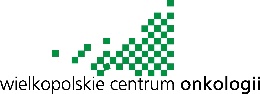 Wielkopolskie Centrum Onkologii
Klauzula Obowiązku Informacyjnego – Uczestnik postępowania o udzielenie zamówienia publicznego w Wielkopolskim Centrum Onkologii
Identyfikator: WCO.PBI.PBDO.E011nWersja: 03.01
Data: 2022-01-03Strona: 64/68Załącznik nr E011n do PBDOInspektor Ochrony Danych (IOD)Wersja: 03.01
Data: 2022-01-03Strona: 64/68Załącznik nr E011n do PBDOWielkopolskie Centrum Onkologii
Klauzula Obowiązku informacyjnego – Osoba fizyczna, której dane są przetwarzane w związku z zawarciem i realizacją umowyIdentyfikator: WCO.PBI.PBDO.E011zWersja: 02.00
Data: 2022-01-10Strona: 66/68Załącznik nr E011z do PBDOInspektor Ochrony Danych (IOD)Wersja: 02.00
Data: 2022-01-10Strona: 66/68Załącznik nr E011z do PBDO